Yr 11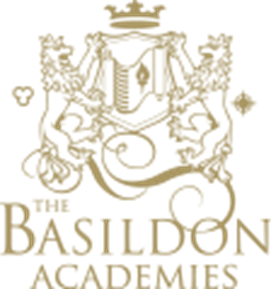 Unseen PoetryLiterature Paper 2 Section B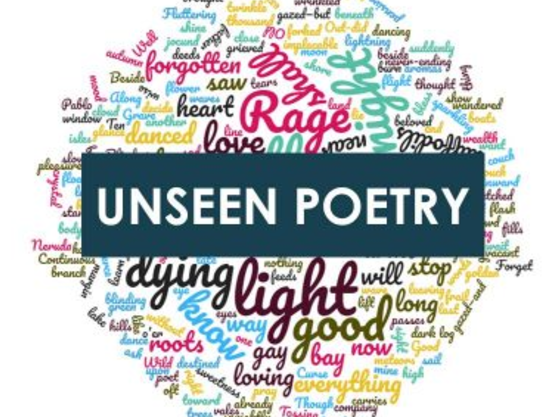 Name - ______________________________________________________________Contents Unseen Strategy – Pg 3Ninetieth Birthday // My Grandmother + Sample Answer –Pg 5Piano / Background Material – Pg 9Don’t Say I Said / Flowers + Sample Answer – Pg 10Visiting Hour // Evans – Pg 14Your Dad Did What? // The Lesson – Pg 16They Did Not Expect This // The Pond – Pg 17Storm In The Black Forest / The Moment + Sample Answers –Pg 19The Aging School Master // When You Are Old + Sample Answers – Pg 23His Visitor // Ghosts – Pg 29Names // In Oak Terrace – Pg 31 The Road Not Taken // Midnight on the Great Western + Sample Answers – Pg 33Originally // Hard Water – Pg 37Horse Whisperer // To A Fish – Pg 39Crossing The Bar // Because I Could not stop for Death – Pg 41My Father on His Shield // Those Winter Sundays – Pg 43Time does not bring relief // Farewell, Sweet Dust – Pg 45Solitude // Ode On Solitude – Pg 46Nothing’s Changed // Homeland – Pg 48 Hero // The Arms and The Boy – Pg 50It Rains // The Voice – Pg 52An Irishman Foresees His Death // Horses Abroad –Pg 54At Sea // The Sands Of Dee – Pg 55Bully // My Love For You – Pg 56Do Not Go Gentle // Remember – Pg 59 Great Grandfather // On The Verge – Pg Pg 60 The Way Through The Woods // Echo – Pg 62Give //Tramp – Pg 64I, Too // My People – Pg 65 Alpine Letter // Praise Song For My Mother + Sample Answer – Pg 66Identification // Nettles – Pg 69 The Palaeontologist’s Blind Date //  Blind Date  - Pg 72Divorced Fathers and Pizza Crusts // Father – Pg 74One Day //  Wedding Ring -   Pg 77 Woman’s Work // Overheard in County Sligo     - Pg 79I Am Listening Now // Arrogance           -Pg 81 Education for Leisure // Hitcher – Pg 83My Parents Kept Me  // Tich Miller – Pg 85Tackling The Unseen –  Strategy Rules:-Spend 45 mins on BOTH questions Poem 1 + 1 question = 30 mins Poem 2 + compare question = 15 mins Question 1 – 30 mins Poem 1 – approx 3 pagesQuestion 2 – 15 mins Both poems – approx 1 page DO NOT LOSE MOTIVATION It may be the last question You may be tired You may not be as sure what will come up BUT this is worth 20% of your grade KEEP GOING!! You don’t need to understand every word –pick ones you can talk about!Unseen Steps – What to do? 1 – What is the key words in BOTH questions? (this will tell you what both poems are about – remember they will be similar!)2 – Read the first poem –Keep the steer in mind. Read this a 2nd + possibly 3rd time3 – How does Structure + rhyme scheme link? Steady + controlled? Unsteady + lacking control? 4 – Highlight approx 5 quotes Look for devices / strong words Take from beginning / middle / end 5 – What do we learn from these? Bringing in Poem 2 1 – Remind yourself of key word in this question 2 – Read Poem 2 – How same / different                                        Agree / disagree                                 Positive / negative  3 – Similarities / differences in structure – link to meaning 4 – Pick 3 of the 5 quotes from Poem 1 (RE-USE)Pick out 3 quotes from Poem 2 5 – What do we learn from these – move between! Key points Poem 1 - 30 mins – 3 page Poem 1 +2 – 15 mins – 1 page Use words from the questions 5 quotes from first + re-use these for 2nd!Keep thinking what we learn! Ninetieth Birthday – R. S. ThomasYou go up the long track
That will take a car, but is best walked
On slow foot, noting the lichen
That writes history on the page
Of the grey rock. Trees are about you
At first, but yield to the green bracken,
The nightjars house: you can hear it spin
On warm evenings; it is still now
In the noonday heat, only the lesser
Voices sound, blue-fly and gnat
And the stream's whisper. As the road climbs,
You will pause for breath and the far sea's
Signal will flash, till you turn again
To the steep track, buttressed with cloud.

And there at the top that old woman,
Born almost a century back
In that stone farm, awaits your coming;
Waits for the news of the lost village
She thinks she knows, a place that exists
In her memory only.
You bring her greeting
And praise for having lasted so long
With time's knife shaving the bone.
Yet no bridge joins her own
World with yours, all you can do
Is lean kindly across the abyss
To hear words that were once wise.


How does the poet present old age and people’s attitudes towards it?My Grandmother – Elizabeth JenningsShe kept an antique shop – or it kept her.
Among Apostle spoons and Bristol glass,
The faded silks, the heavy furniture,
She watched her own reflection in the brass
Salvers and silver bowls, as if to prove
Polish was all, there was no need of love.And I remember how I once refused
To go out with her, since I was afraid.
It was perhaps a wish not to be used
Like antique objects. Though she never said
That she was hurt, I still could feel the guilt
Of that refusal, guessing how she felt.Later, too frail to keep a shop, she put
All her best things in one narrow room.
The place smelt old, of things too long kept shut,
The smell of absences where shadows come
That can’t be polished. There was nothing then
To give her own reflection back again.In both poems explore relationships between young people and the elderly. Compare the ways these relationships are presented in the two poems.How does the poet present old age and people’s attitudes towards it? – NB  We see the poet presents a negative attitude towards old age in ‘Ninetieth Birthday’. We see the speaker’s negative attitude as he does not seem close to the person he is visiting and focuses on the distance between them. The poem’s structure highlights the negative attitude towards the elderly relation. The title is used effectively as we can see the focus on her age immediately followed by ‘birthday’. This normally connotes celebration and happiness but these emotions are not demonstrated here. The structure highlights a sense of detachment between the elderly relative and speaker. The use of second person narrative ‘you’ creates a sense of distance that the speaker feels and the ongoing description of the surroundings makes it feel as if she is quite far away both physically as well as metaphorically. The lack of stanza or rhyme structure could then represent the fact that she has been almost cut off or forgotten from life – she could have lost sense of any structure or routine. The poem uses caesuras repeatedly and a great deal of punctuation which slows the pace of the poem. This could again reflect her old age and add to the distance between her and the speaker.The writer also uses language to convey his negative attitude. We see this first in the descriptions of getting to the person. The writer uses the adjective ‘long’ on the first line. This is effective as it conveys that he has a journey to get to her physically but this coud also suggest that she is far away from his mind. He does not think about her and she has been forgotten about. He also uses the phrase ‘writes history on the page of the grey rock’. The use of history could suggest that she is not part of current life and has been resigned to the past. The use of colour imagery ‘grey’ could also relate to death and decay to show she is no longer associated with life. Ironically, we see examples of personification in the nature around. The writer uses personification in the nature imagery to describe this area. We are told that ‘voices sound, blue-fly and gnat’. This could be used as a contrast to show the lack of life associated with the old lady by showing the life in nature instead. This again gives us a more negative view of the elderly. We see the speaker ‘pause’ as he gets near which could also suggest his reluctance to continue to visit. The writer has also used the verb ‘climb’ to show his negative view and that he is struggling to go through with this visit. The writer continues with this negative attitude towards old age when he arrives at the home. The writer describes her as ‘that old woman’. The use of ‘that’ creates a cold, distant feeling and the lack of name could show that she lacks an identity. This could show that he doesn’t see her as very important or show any interest in her. The fact she ‘awaits’ shows that she is more excited to see him than he is to see her. We see this lack of connection continue in ‘no bridge joins her own world with yours’. The ‘bridge’ could be used as a metaphor to show that the speaker feels like he has nothing in common and shows the distance between the two. This imagery of distance is also continued in the hyperbolic ‘abyss’. This heightens the widening gap between the two and heightens the disconnection between them. The writer uses ‘once wise’ to describe her words at the end. This could suggest that her opinion and views are no longer relevant and like where she lives have been forgotten. Throughout this poem, we see that the speaker feels removed from old age. He shows a discomfort at visiting and clearly has a negative attitude. Both poems explore relationships between young people and the elderly. Compare the ways these relationships are presented in the two poems. Although both poems show a relationship between young people and the elderly, we see a slight difference between these. In ‘My Grandmother’ we see a sense of detachment between the speaker and her Grandmother although there is more of a sense of a relationship than in ‘NB’. The title of ‘NB’ focuses more on age rather than the relationship whereas we do see the possessive pronoun ‘My’. This shows distance in ‘NB’ with more of a relationship in ‘MG’. However, as the poem develops we see this is not a very close relationship either. Although there is no strong structure in ‘NB’ to show how cut off the elderly person is there is a stronger rhyme scheme present in ‘MG’ with a rhyming couplet at the end. However, this creates a sense of formality and could reflect the stricter routine and relationship they have. There is a strictness rather than loving feeling here. We see the writer uses nature imagery in ‘NB’ as a way of showing how far away the woman is from society to suggest she is cut off and detached from this. We see there is a ‘long track’ – the adjective ‘long’ suggests a distant relationship between them. However, the grandmother is more associated with antiques. ‘She kept an antique shop – or it kept her’. The repetition of ‘kept’ creates a stronger link between her and these items which could suggest she is more materialistic and seems to show more love towards these objects than her grand-daughter. This could show they don’t have a close relationship. We see this later in the simile ‘a wish not to be used like antique objects’. The writer shows that she felt that she was being objectified and treated like a possession. We also see a distance as the speaker in ‘NB’ refers to the elderly lady as ‘that old woman’. The use of ‘that’ is cold and distant. The lack of a name could also show that he doesn’t recognise her identity or see her in a close way. Finally, the writer of ‘MG’ uses the darker language of ‘absences’ and ‘shadows’ which again suggests a lack of relationship here. We also see language associated with distance through the metaphors of ‘bridge’ and ‘abyss’ to also show they are not close or have anything in common. Although we see more of a relationship in ‘MG’ as she provides more personal details about this, both poems show a lack of a bond or connection with the elderly. PIANO - D.H. LawrenceSoftly, in the dusk, a woman is singing to me; 
Taking me back down the vista of years, till I see 
A child sitting under the piano, in the boom of the tingling strings 
And pressing the small, poised feet of a mother who smiles as she sings.In spite of myself, the insidious mastery of song 
Betrays me back, till the heart of me weeps to belong 
To the old Sunday evenings at home, with winter outside 
And hymns in the cosy parlour, the tinkling piano our guide.So now it is vain for the singer to burst into clamour 
With the great black piano appassionato. The glamour 
Of childish days is upon me, my manhood is cast 
Down in the flood of remembrance, I weep like a child for the past.How does the poet present his feelings about childhood?Background Material – Tony HarrisonMy writing desk. Two photos, mam and dad.A birthday, him. Their ruby wedding1, her.Neither one a couple and both bad.I make out what’s behind them from the blur.Dad’s in our favourite pub2, now gone for good.My father and his background are both gone,but hers has my Welsh cottage and a woodthat still shows those same greens eight summers on,though only the greenness of it’s stayed the same.Though one of them’s in colour and one’s not,the two are joined, apart from their shared frame,by what, for photographers, would mar3 each shot:in his, if you look close, the gleam, the light, me in his blind right eye, but minute size–in hers, as though just cast from where I write, a shadow holding something to its eyes.1 ruby wedding: fortieth anniversary of their marriage 2 pub: a local inn 3 mar: spoilIn both poems the speakers describe attitudes regarding the past. What are the main similarities and/or differences between the ways the poets present those attitudes and feelings?Don’t Say I Said – Sophie HannahNext time you speak to you-know-who
I’ve got a message for him.
Tell him that I have lost a stone
Since the last time I saw him.
Tell him that I’ve got three new books
Coming out soon, but play it
Cool, make it sound spontaneous.
Don’t say I said to say it.He might ask if I’ve mentioned him.
Say I have once, in passing.
Memorise everything he says
And, no, it won’t be grassing
When you repeat his words to me –
It’s the only way to play it.
Tell him I’m toned and tanned and fine.
Don’t say I said to say it.Say that serenity and grace
Have taken root inside me.
My top-note is frivolity
But beneath, dark passions guide me.
Tell him I’m radiant and replete
And add that every day it
Seems I am harder to resist.
Don’t say I said to say it.Tell him that all my ancient faults
Have been eradicated.
I do not carp or analyse
As I might have when we dated.
Say I’m not bossy any more
Or, better still, convey it
Subtly, but get the point across.
Don’t say I said to say it.How does the poet present her views on relationships?Flowers – Wendy CopeSome men never think of it. 
                 You did. You’d come along 
                 And say you’d nearly bought me flowers 
                 But something had gone wrong. 

                 The shop was closed. Or you had doubts – 
                 The sort that minds like ours 
                 Dream up incessantly. You thought 
                 I might not want your flowers. 

                 It made me smile and hug you then. 
                 Now I can only smile. 
                 But, look, the flowers you nearly brought 
                 Have lasted all this while.Both poets reveal their feelings about the end of a relationship. Compare the similarities and/or differences in how these are presented.How does the poet present her views on relationships? – DSISThe poet presents her negative views on her past relationship in this poem. She doesn’t seem to have let go of the relationship and is fixated on him knowing positive aspects of her life. The poem’s structure highlights the negative attitude towards the end of the relationship. We can see she is unable to move on as the poem is structured through the dramatic monologue of the speaker telling her friend what to say to her old partner. This is also ironic as we see that she is still trying to maintain a level of control even though the relationship is ended. There is also a contrast between the fact that this poem has a very conversational tone but shows the speaker to trying to dominate this! We can see that the speaker is struggling to move on through the cyclical references to ‘don’t say I said to say it’. This shows that she is unable to move on and still wants to know what is happening. We can also see this negativity and bitterness from the very beginning – ‘you-know-who’. The fact that she refuses to name him could show how hurt she has been by him. We can also see her focus on the end of the relationship at the end of this poem – this has clearly had a big impact on her. The structure fully shows her negative view on this relationship.   The first way the language shows us her views is through the repeated use of imperative ‘Next time… I’ve got a message’. This clearly shows us that she is taking control in the piece and wants to have more dominance. It could suggest that the relationship did not end the way she wanted and so she is now trying to maintain a form of control she lacked in the relationship. We see the writer create a sense of humour through ‘play it cool, make it sound spontaneous’. This is ironic as being ‘spontaneous’ is the exact opposite of what she is doing! This again shows her controlling attitude. She uses the verb ‘memorise everything he says’ which shows how important he must still be to her as she wants to know exactly what was said. The writer tells us that she wants her friend to say she is ‘toned and tanned and fine’. This triplet highlights the fact that she is trying to show off about her physical condition and is focusing on the positive. This shows that she wants him to think of her in this way and regret ending the relationship or feel jealous they are no longer together.The writer also uses the repeated ‘r’ sound in ‘radiant and replete …. Harder to resist’. This alliterative use of the same letter could again convey that she is finding it difficult to move on and highlight her obsessive nature over this past relationship. At the end of the poem, she says about her ‘ancient faults’ have been ‘eradicated’. This shows that she wants him to think that his possible reasons for ending the relationship are no longer justified. By using the adjective ‘ancient’ she is making her faults sound as if they are historical and no longer relevant. The strong word choice ‘eradicated’ shows that they are completely gone – again she is trying to show an improved version of herself since the relationship ended. The writer also says ‘say I’m not bossy’. Like earlier, this is also ironic as this is exactly what she is doing! The imperative shows that this is how she is in fact acting and could again suggest that she is not able to let go of how she was when she was in the relationship – much as she recognises the problems of this! Throughout this poem we have seen the speaker provide a humorous take on what she wants her ex to know about her. However, this compulsion shows that she is not over the past relationship and still has a negative view of this. Both poets reveal their feelings about the end of a relationship. Compare the similarities and/or differences in how these are presented.Despite both poems showing the end of a relationship, the speakers view this ending in different ways. Poem A seems unable to move on from the relationship as she constantly wants him to know how she is whereas Poem B seems much more content to think about the end and looks on their time together fondly. Both poems are structured to show their differing views. Poem A uses cyclical references – ‘don’t say I said to say it’ throughout. This shows that she has not been able to move on and also doesn’t want to speak to her ex. This is contrasted in Poem B as the speaker seems to be directing her poem towards him with the direct address ‘You’ throughout. This shows that she is more positive towards him and can look back on their time with more happiness than Poem A which starts and ends the poem with negative thoughts about the relationship. Poem A also starts the poem by saying ‘you know who’. This suggests there has been a negative end to the relationship so she doesn’t want to say him name which is also contrasted with Poem B who seems to still think about her ex with fondness. We see this through ‘now I can only smile’. The verb ‘smile’ shows us she is able to recognise the positives from their relationship and appreciate these. We also see one of the aspects Speaker A wants passed on is that her ‘ancient faults’ have been ‘eradicated’. The use of the adjective ‘ancient’ could again show that she is trapped in the past and unable to move on. The use of ‘faults’ shows that she is also focusing on the more negative aspects of how the relationship ended. This is different to Poem B as the speaker ends by saying ‘the flowers you nearly brought have lasted all this while.’ This shows that she is still holding onto her thoughts of him which will outlive the flowers. However, she is focusing on a positive memory from the relationship whereas Speaker A is focusing on the negatives. Despite both relationships ending, the speakers seem to be dealing with this in different ways. Poem B is more accepting of the end and can reflect on it with more positivity whereas Poem A seems to still want to have an aspect of control and is unable to let go Visiting HourThe hospital smellcombs my nostrilsas they go bobbing alonggreen and yellow corridors.What seems a corpseis trundled into a lift and vanishesheavenward.I will not feel, I will notfeel, untilI have to.Nurses walk lightly, swiftly,here and up and down and there,their slender waists miraculouslycarrying their burdenof so much pain, somany deaths, their eyesstill clear afterso many farewells.Ward 7. She liesin a white cave of forgetfulness.A withered handtrembles on its stalk. Eyes movebehind eyelids too heavyto raise. Into an arm wastedof colour a glass fang is fixed,not guzzling but giving.And between her and medistance shrinks till there is none leftbut the distance of pain that neither she nor Ican cross.She smiles a little at thisblack figure in her white cavewho clumsily risesin the round swimming waves of a belland dizzily goes off, growing fainter,not smaller, leaving behind onlybooks that will not be readand fruitless fruits.In ‘Visiting Hour how does the poet present the speaker’s feelings about visiting the sick woman?EvansEvans? Yes, many a timeI came down his bare flightOf stairs into the gaunt kitchenWith its wood fire, where crickets sandAccompaniment to the black kettle’sWhine, and so into the coldDark to smother in the thick tideOf night that drifted about the wallsOf his stark farm on the hill ridge.It was not the dark filling my eyesAnd mouth appalled me; not even the dripOf rain like blood from the one treeWeather-tortured. It was the darkSilting the veins of that sick manI left stranded up on the vastAnd lonely shore of his bleak bed.In both poems the speakers describe the experience of visiting a person who is old and sick. What are the similarities and/or differences between the ways the poets present these experiences?Your Dad Did What? – Sophie HannahWhere they have been, if they have been away,Or what they’ve done at home, if they have not –You make them write about the holiday.One writes My Dad did. What? Your Dad did what?That’s not a sentence. Never mind the bell.We stay behind until the work is done.You count their words (you who can count and spell);All the assignments are complete bar oneAnd though this boy seems bright, that one is his.He says he’s finished, doesn’t want to addAnything, hands it in just as it is.No change. My Dad did. What? What did his Dad?You find the ‘E’ you gave him as you sortThrough reams of what this girl did, what that lad did,And read the line again, just one ‘e’ short:This holiday was horrible. My Dad did.How does the poet present the speaker and their feelings about the boy?The Lesson – Edward Lucie-Smith‘Your father’s gone,’ my bald headmaster said.His shiny dome and brown tobacco jarSplintered at once in tears. It wasn’t grief.I cried for knowledge which was bittererThan any grief. For there and then I knewThat grief has uses – that a father deadCould bind the bully’s fist a week or two;And then I cried for shame, then for relief.I was a month past ten when I learnt this:I still remember how the noise was stilledIn school-assembly when my grief came in.Some goldfish in a bowl quietly sculledAround their shining prison on its shelf.They were indifferent. All the other eyesWere turned towards me. Somewhere in myselfPride, like a goldfish, flashed a sudden fin.Both poems present students’ experiences of school. What are the similarities and differences between the ways the poets present those experiences?They did not expect thisThey did not expect this. Being neither wise nor braveAnd wearing only the beauty of youth's seasonThey took the first turning quite unquestioninglyAnd walked quickly without looking back even once.It was of course the wrong turning. First they were naggedBy a small wind that tugged at their clothing like a dog;Then the rain began and there was no shelter anywhere,Only the street and the rows of houses stern as soldiers.Though the blood chilled, the endearing word burnt the tongue.There were no parks or gardens or public houses:Midnight settled and the rain paused leaving the cityEnormous and still like a great sleeping seal.At last they found accommodation in a coldFurnished room where they quickly learnt to believe in ghosts;They had their hope stuffed and put on the mantelpieceBut found, after a while, that they did not notice it.While she spends many hours looking in the bottoms of teacupsHe reads much about association footballAnd waits for the marvellous envelope to fall:Their eyes are strangers and they rarely speak.They did not expect this.How does the poet present the relationship within this poem?The PondThe heart had already gone out of our houseThe summer you dug the pond. Day afterDay, driving the old space into clay,Bare-backed, your white limbs twitchingOn the parched lawn, carving a womb.I fought with dough in the dead kitchen:Brown bread for you, white for me,We never ate together. You’d break piecesFrom your loaf before it cooled – your  usualHurry to be somewhere else.I wished the words the priest had made me sayUnspoken, as I pressed the pill marked ThursdayFrom the packet. Standing beside the bedI could not look out at the unfilled pond.Empty of you, I pace through the roomsOn the upper floors. So many roomsWithout a nursey air.In both poems, the poets share a view on a relationship. What similarities and differences are there in the ways these relationships are presented?Storm in The Black Forest 


Now it is almost night, from the bronzey soft sky 

jugfull after jugfull of pure white liquid fire, bright white 

tipples over and spills down, 

and is gone 

and gold-bronze flutters beat through the thick upper air. 



And as the electric liquid pours out, sometimes

a still brighter white snake wriggles among it, spilled

and tumbling wriggling down the sky : 

and then the heavens cackle with uncouth sounds. 



And the rain won’t come, the rain refuses to come! 



This is the electricity that man is supposed to have mastered

chained, subjugated to his own use!In this poem, how does the poet present the speaker’s feelings about the storm?The MomentThe moment when, after many years
of hard work and a long voyage
you stand in the centre of your room,
house, half-acre, square mile, island, country,
knowing at last how you got there,
and say, I own this,

is the same moment when the trees unloose
their soft arms from around you,
the birds take back their language,
the cliffs fissure and collapse,
the air moves back from you like a wave
and you can't breathe.

No, they whisper. You own nothing.
You were a visitor, time after time
climbing the hill, planting the flag, proclaiming.
We never belonged to you.
You never found us.
It was always the other way round.In both ‘Storm in the Black Forest’ and ‘The Moment’ the speakers describe the relationship between man and nature. What are the similarities and/or differences between the ways the poets present this relationship?Sample Responses Grade 8 Response In ‘Storm in the Black Forest’ D.H. Lawrence uses language, form and structure to present the speaker’s feelings about the storm being quite conflicted. The poem describes both the power of the storm, but the speaker also appears to be attempting to belittle it. The speaker describes the storm as frustrating, as the thunder and lightning are continual but the rain will not begin.  The first two stanzas of the poem feature the speaker describing the storm, and the second two stanzas (of which the third is just one line) express the speaker’s feelings about the storm more explicitly.  The language that Lawrence uses to describe the storm is very interesting, as at some points it seems very powerful and at others it does not. For example, the speaker uses the phrase ‘bronzey soft sky’. This creates a conflicted image as bronze, being a metal, is quite hard and strong but this is contrasted to the next adjective of ‘soft’. The lightning is likened to liquid as it streams through the sky: ‘liquid fire’ and ‘electric liquid pours out’. This creates the impression that the storm is fast-paced and quite free.  The speaker uses the phrase ‘jugfull after jugfull’ to describe the lightning cascading through the skies. The use of repetition and the word ‘after’ implies that the lightning appears to be neverending, and yet the speaker is using a measure of ‘jugfull’ which does not have a very large volume. This seems to show the speaker attempting to lessen the impact of the storm on him.  Similarly, there are other instances where the speaker uses language choices that seem to present the storm as not very threatening. The lightning is described as ‘bright white/ tipples over’, which seems to lessen the impact of the storm. The speaker also uses animal imagery when they describe the lightning as a ‘white snake wriggl[ing] among it’. In many ways, these descriptions are quite surprising as they do not describe the storm as frightening in any way. There is also possibly an inference that the storm is tricking the speaker, like the devil in the Garden of Eden. However, the speaker does also employ personification when they describe the thunder as ‘the heavens cackling with uncouth sounds’. This sets up the idea that the storm has a personality and is quite wilful; it is seen to be laughing at the speaker. This seems to be a turning point in the poem, as the speaker now seems to be chastising the storm for not sending rain. Lawrence instils a sense of wilfulness into the storm when he uses the standalone exclamation ‘And the rain won’t come, the rain refuses to come!’ The use of alliteration helps to present the speaker as exasperated at the storm.  This leads to the final stanza of the poem, in which the speaker employs sarcasm to chastise man for thinking they have control over electricity – as the storm is refusing to surrender the rain.  The first two stanzas use enjambment and repetition to support the idea that the storm is on-going. This stands in sharp contrast to the final three sentences in stanzas 3 and 4, which are all exclamatory. The speaker exclaims ‘electricity that man is supposed to have mastered/chained, subjugated to his use!’ The language here implies that the speaker is frustrated that – for all the technological advancements made by man – they are still unable to harness the power of nature. This is seen by the fact that the words are powerful – and even insinuate that man ought to have enslaved nature (‘chained’).  To conclude, in this poem the speaker describes the storm as frustrating; he is willing the rain to come as a reprieve from the thunder and lightning but it will not. This is presented by the speaker through the use of language and form. Grade 5 Response In ‘Storm in the Black Forest’ the speaker is talking about how he is annoyed that the storm is just thunder and lightning, but that it won’t rain.  The language that Lawrence uses in the first few stanzas tries to make the storm seem small and insignificant. It does this by using words like ‘tipples’ and ‘spills’ and ‘flutters’ to imply that it is not very powerful. The speaker also describes it like a snake that ‘wriggles’. This makes it seem much smaller than a storm.  Towards the end of the second stanza you start to feel that the speaker is getting annoyed by the storm now. They say that ‘the heavens cackle with uncouth sounds’. This could be onomatopoeia to describe the sound of the thunder but it is also personification to show that the speaker thinks the storm is laughing at them.  This leads to the second half of the poem, where the speaker seems to be much more annoyed. Here the speaker shouts ‘And the rain won’t come, the rain refuses to come!’ This is personification and implies that nature is being difficult on purpose. All of the final three statements are exclamatory which highlights this. The speaker mentions that man is ‘supposed to’ have power over electricity, but the storm proves that this is not the case. Here the speaker uses powerful words like ‘mastered’, ‘chained’ and ‘subjugated’ to show that nature should be in the power of man but isn’t. The final repeat of ‘supposed to!’ sounds like sarcasm. The speaker uses enjambment a lot at the start of the poem, which contrasts with the exclamatory statements at the end of the poem. To conclude, Lawrence presents the speaker as frustrated by the storm, and at his inability to force it to rain.  Grade 2 Response In this poem, there is a storm. The speaker describes the lightning a lot, using words like ‘white’ and ‘liquid’ to show how it appears in the sky.  The speaker presents the thunder as laughing at him, which he doesn’t seem to react well to. This can be seen in the lines: ‘the heavens cackle with uncouth sounds. And the rain won’t come, the rain refuses to come!’ The exclamation marks show that the speaker is shouting so they obviously feel quite strongly about this.  The poem is about how the speaker wants to be able to control the weather, but he can’t. He compares it to being able to use electricity.  The poet uses words like ‘bronzey’ and ‘gold-bronze’ which also describe the storm and make it sound special. The speaker uses the phrase ‘jugfull after jugfull’ which seems like the storm just keeps on coming. Ageing SchoolmasterAnd now another autumn morning finds me
With chalk dust on my sleeve and in my breath,
Preoccupied with vague, habitual speculation
On the huge inevitability of death.

Not wholly wretched, yet knowing absolutely
That I shall never reacquaint myself with joy,
I sniff the smell of ink and chalk and my mortality
And think of when I rolled, a gormless boy,

And rollicked round the playground of my hours,
And wonder when precisely tolled the bell
Which summoned me from summer liberties
And brought me to this chill autumnal cell

From which I gaze upon the april faces
That gleam before me, like apples ranged on shelves,
And yet I feel no pinch or prick of envy
Nor would I have them know their sentenced selves.

With careful effort I can separate the faces,
The dull, the clever, the various shapes and sizes,
But in the autumn shades I find I only
Brood upon death, who carries off all the prizes.How does the poet present the schoolmaster’s feelings about becoming older?When You Are OldWhen you are old and grey and full of sleep,And nodding by the fire, take down this book,And slowly read, and dream of the soft lookYour eyes had once, and of their shadows deep;How many loved your moments of glad grace,And loved your beauty with love false or true,But one man loved the pilgrim soul in you,And loved the sorrows of your changing face;And bending down beside the glowing bars,Murmur, a little sadly, how Love fledAnd paced upon the mountains overheadAnd hid his face amid a crowd of stars.In both poems the speakers describe their feelings about becoming older.  What are the similarities/differences between the ways the poets present these feelings?‘Ageing Schoolmaster’ + ‘When You Are Old’ – Sample Responses High Response The use of the first person narrative structure and the present tense allows the reader to gain insight to the schoolmaster’s feelings about becoming older, ‘And now the autumn morning finds me.’  The first words of the poem, ‘And now’ imply the passage of time and also suggest that the speaker often reflects on this aspect of his life.  The reference to ‘autumn’ is the first example of the use of the extended metaphor (the comparison between the seasons and life).  Autumn typically has connotations of death and decay and this suggests that the speaker is very much aware that he is nearing the end of his life.  However, in autumn there is also the promise of spring, which connotes new life and new beginnings.  Interestingly, the speaker can only see the spring time in the children he teaches and is only looking towards death in his own life.  The structure of the poem also links to the ideas explored regarding the passage of time.  Four out of the five stanzas include an abcb rhyme scheme.  The regularity of this scheme reflects the speaker’s awareness of the inevitable passage of time and ultimately, his death, ‘I find I only/Brood upon death.’  Although the speaker is alive and still working as a teacher, it seems ironic that he is so preoccupied with death and that these thoughts are now ‘habitual.’  He is surrounded by pupils who are full of life yet all he can focus on is death.  The schoolmaster uses metaphorical language to describe the pupils he teaches, ‘the april faces.’  As previously discussed, the connotations of spring contrast greatly with autumn and this emphasises how the speaker perceives a vast distance between himself and his pupils.  A simile is also used to develop this idea further; their faces are described ‘like apples ranged on shelves.’  As well as being associated with spring time, apples are also a recognisable image that is often associated with school.  The fact that they ‘gleam’ suggests their readiness to learn and the idea that many opportunities and experiences lie ahead for them.  Again, this is a significant contrast to the speaker’s view of life and his future. Interestingly, the speaker claims that he does not feel a ‘pinch or prick of envy’ towards his young pupils.  Instead, his tone is more nostalgic and reflective; he does not seem to show any bitterness about becoming older.  For example, when looking back on his own youth, the speaker wonders ‘when precisely tolled the bell/Which summoned me from summer liberties/And brought me to this chill autumnal cell.’  He wonders where the time has gone and again uses a reference to autumn to convey his perception that he is in a stage of decay and impending death.  As with the reference to the pupils’ faces as ‘apples,’ the bell is also a recognisable image associated with school.  In the same way that school children are told when their playtime is over, the speaker reflects on how his ‘summer liberties’ ended just as suddenly and without warning.   This poem uses imagery associated with the familiar experience of school as well as the extended metaphor of the seasons, to convey the speed with which time passes.  The speaker is seemingly surprised by how quickly he has become old and also leaves the reader to ‘wonder’ about this themselves.  Although the speaker is not angry or resentful about getting older, there is a tone of certainty in his language that conveys the way in which his thoughts are fixed on death and can see no future in his life at this stage. Mid Response The poem ‘Ageing Schoolmaster’ is about a school teacher who thinks about his life and how he is getting older.  He thinks about his own life and the poet uses lots of techniques, such as metaphors and imagery, to present his thoughts.  It is written in first person so we know exactly what he is thinking. The speaker uses the seasons to compare his old age with the youth of his students, ‘the april faces/That gleam before me.’ This metaphor suggests that the students are young and have the rest of their lives to look forward to, unlike the schoolmaster.  He writes that he is in a ‘chill autumnal cell.’  The word ‘cell’ implies that the speaker is trapped and he cannot escape from getting older.  Also, ‘chill’ suggests that this is not a pleasant experience for him and that it makes him uncomfortable.   The speaker is not jealous of his students but he does not want them to know what it is like to get old, ‘Nor would I have them know their sentenced selves.’ The word ‘sentenced’ links to the schoolmaster being in a ‘cell.’  The pupils do not have a choice about getting older and the schoolmaster does not want them to know what it is like.  The reference to prison here suggests that the speaker believes getting older is a punishment but it is something that happens to everyone even if you have not done anything wrong.  When you are young, you don’t think about getting old, just like the pupils in the poem.  The schoolmaster says he was like this once when he ‘rollicked round the playground’ but his life is very different now that he is older.   The schoolmaster appeals to the reader’s senses to present his views about becoming older, ‘I sniff the smell of ink and chalk and my mortality.’  Ink and chalk make the reader think of school and this reflects his long career as a teacher.  By appealing to the senses, the speaker creates an image for the reader of an old, traditional schoolmaster.  The schoolmaster writes that he can smell his ‘mortality.’  This is a metaphor and suggests that he might die soon.   All of the stanzas have four lines and this makes me think that the schoolmaster’s days are all the same.  He says that his thoughts about death are now ‘habitual’ so it is clear he spends a lot of time thinking about how he has become older and cannot escape death.  He knows there is nothing he can do about getting older and he is surprised about how quickly time has passed.    In conclusion, it is clear that the schoolmaster does not like getting older and even though he is not jealous of his pupils because they are young, the reader gets the impression that he wishes he could go back to when he was younger.  The schoolmaster always thinks about death and Scannell uses different techniques to present his ideas and opinions about this. Low Response The poem is about an old teacher.  I know this because he is an ‘Ageing Schoolmaster.’  This means he is getting older.  He must be quite old because we don’t really have chalk in our schools anymore and in the poem he has chalk on his sleeve.   The teacher thinks about when he was younger.  He was happier then because he could go out in the playground.  However, now he is old he thinks about dying all the time and this means he is quite unhappy.   There are five stanzas in the poem.  In each one the schoolmaster thinks about getting older.  In the last stanza he says how he looks at his students.  Some of them are ‘clever’ but some of them are ‘dull.’  He uses a simile to describe them.  For example, ‘like apples ranged on shelves.’  The students are shiny and new like apples.  They are also young.   Overall, I don’t think the schoolmaster is very happy about getting older.  He wants to be young like his students.  He was happier when he was younger.  Now all he thinks about is dying.  This is probably why he’s so miserable. Comparison Sample ResponsesHigh Response The use of the personal pronoun ‘you’ in ‘When You Are Old’ initially suggests that the speaker is addressing the reader, inviting them to reflect on the ageing process and the passage of time in their life, ‘When you are old and grey and full of sleep.’  This is perhaps a stereotypical image of an elderly person and one that readers will be familiar with.  The word ‘when’ conveys the idea that becoming older is inevitable, which is an idea also explored in ‘Ageing Schoolmaster,’ particularly in the way in which he describes the process as similar to being ‘sentenced’ for a crime.   However, it is soon clear that unlike ‘Ageing Schoolmaster,’ Yeats’ poem is addressed to someone the speaker once loved.  Both poets use natural imagery when looking back on the past; Yeats refers to how the speaker’s love ‘paced upon the mountains overhead’ while Scannell recalls his ‘summer liberties’ with fondness.  The use of this type of imagery in both poems could suggest the inevitability of the ageing process but also the way in which the past seems to be superior to the present for both speakers.   Both poems include repetition but to present very different views about becoming older.  For example, ‘Ageing Schoolmaster’ makes repeated references to death and its ‘huge inevitability.’ In contrast, ‘When You Are Old’ repeats the verb ‘loved’ to suggest that the love the speaker felt when he was young has not altered over time.  Although age has caused the woman to have a ‘changing face,’ the speaker’s love has remained and this creates a poignant tone. Mid Response Both poems contain imagery to present the speakers’ views about becoming older ’When you are old and grey and full of sleep.’  This is an image lots of people would associate with an elderly person.  It seems that life has made them tired and in need of rest.  This presents the person as being quite peaceful and calm.  Similarly, Scannell also uses imagery to show the differences between the young and old.  He suggests that when you are young, you are full of energy and have lots to look forward to.  For example, he describes the pupils ‘like apples ranged on shelves.’  This simile emphasises the contrast between them and the teacher. Both poems are written in the first person but ‘When You Are Old’ is directed at someone in particular.  ‘Ageing Schoolmaster’ includes the personal thoughts of the speaker about ‘the huge inevitability of death,’ while Yeats’ poem is addressing someone the speaker used to love and is focused on past happiness.  For example, ‘How many loved your moments of glad grace.’  The alliteration of ‘glad grace’ emphasises how the speaker admired the woman and suggests that when she was young, she was very beautiful.  There is also a tone of sadness because perhaps the relationship did not end well, ‘a little sadly.’ ‘Ageing Schoolmaster’ could also be described as having a sad tone because the speaker feels that getting older is a punishment that he cannot escape; he is trapped in his ‘cell’ until he dies.   Low ResponseBoth of the poems are about getting older.  ‘When You Are Old’ describes an old lady sitting by the fire.  She has ‘grey’ hair and the speaker tells her to read a book.  This makes me imagine an old person relaxing.  The poet talks about how he used to be in love.  For example, ‘loved your beauty.’  I don’t think the relationship went well because it says ‘a little sadly.’  The poet doesn’t tell us exactly why he is sad and this keeps the reader interested.     The speaker in ‘Ageing Schoolmaster’ is also quite sad because he is getting old. He also uses language to talk about his past. For example, ‘rollicked round the playground.’ He used to be happy when he was playing in the playground but now he knows he will die soon.  The speaker thinks about death quite a lot and he thinks about the past, like ‘When You Are Old.’  The speaker in ‘When You Are Old’ doesn’t really mention dying.  There are more words to do with love. This poem is addressed to someone, ‘you’ but ‘Ageing Schoolmaster’ is not. His VisitorI come across from Mellstock while the moon wastes weaker
To behold where I lived with you for twenty years and more:
I shall go in the gray, at the passing of the mail-train,
And need no setting open of the long familiar door
As before.


The change I notice in my once own quarters!
A brilliant budded border where the daisies used to be,
The rooms new painted, and the pictures altered,
And other cups and saucers, and no cosy nook for tea
As with me.


I discern the dim faces of the sleep-wrapt servants;
They are not those who tended me through feeble hours and strong,
But strangers quite, who never knew my rule here,
Who never saw me painting, never heard my softling song
Float along.So I don't want to linger in this re-decked dwelling,
I feel too uneasy at the contrasts I behold,
And I make again for Mellstock to return here never,
And rejoin the roomy silence, and the mute and manifold
Souls of old.In ‘His Visitor’, how does the poet present death and the afterlife?GhostsI to a crumpled cabin came
upon a hillside high,
And with me was a withered dame
As weariful as I.
"It used to be our home," she said;
"How well I remember well!
Oh that our happy hearth should be
Today an empty shell!"

The door was flailing in the storm
That deafed us with its din;
The roof that kept us once so warm
Now let the snow-drift in.
The floor sagged to the sod below,
The walls caved crazily;
We only heard the wind of woe
Where once was glow and glee.

So there we stood disconsolate
Beneath the Midnight Dome,
And ancient miner and his mate,
Before our wedded home,
Where we had know such love and cheer . . .
I sighed, then soft she said:
"Do not regret - remember, dear,
We, too, are dead."Both poems explore people’s feelings on visiting a former home.What are the similarities and/or differences between the ways the poets present these feelings?NamesShe was Eliza for a few weekswhen she was a baby –Eliza Lily. Soon it changed to Lil.Later she was Miss Steward in the baker’s shopAnd then ‘my love’, ‘my darling’, Mother.Widowed at thirty, she went back to workAs Mrs Hand. Her daughter grew up,Married and gave birth.Now she was Nanna. ‘EverybodyCalls me Nanna,’ she would say to visitors.And so they did – friends, tradesmen, the doctor.In the geriatric wardThey used the patients’ Christian names.‘Lil,’ we said, ‘or Nanna,’But it wasn’t in her fileAnd for those last bewildered weeksShe was Eliza once again. How does the poet show us about different stages of the woman’s life in this poem?In Oak TerraceOld and alone, she sits at nights,Nodding before the television.The house is quiet now. She knits,rises to put the kettle on,watches a cowboy’s killing, readsthe local Births and Deaths, and fallsasleep at ‘Growing stock-piles of war-heads’.A world that threatens worse illsfades. She dreams of life spentin the one house: suffers againpoverty, sickness, abandonment,a child’s death, a brother’s brainmelting to madness. Seventy yearsof common trouble; the kettle sings.At midnight she says her silly prayers,And takes her teeth out, and collects her night-things.Both poems look at a woman looking back at her life. What similarities and differences do you see in this?The Road Not TakenTwo roads diverged in a yellow wood,And sorry I could not travel bothAnd be one traveler, long I stoodAnd looked down one as far as I couldTo where it bent in the undergrowth;Then took the other, as just as fair,And having perhaps the better claim,Because it was grassy and wanted wear;Though as for that the passing thereHad worn them really about the same,And both that morning equally layIn leaves no step had trodden black.Oh, I kept the first for another day!Yet knowing how way leads on to way,I doubted if I should ever come back.I shall be telling this with a sighSomewhere ages and ages hence:Two roads diverged in a wood, and I—I took the one less traveled by,And that has made all the difference.How does the poet explore life choices and how they affect people?Midnight on the Great Westernn the third-class seat satThe journeying boy.And the roof-lamp’s oily flamePlayed down on his listless form and face,Bewrapt past knowing to what he was going,Or whence he came.In the band of his hat the journeying boyHad a ticket stuck; and a stringAround his neck bore the key of his box,That twinkled gleams of theLamp’s sad beamsLike a living thing.What past can be yours, O journeying boy,Towards a world unknown,Who calmly, as if incurious quiteOn all at stake, can undertakeThis plunge alone?Knows your soul a sphere, O journeying boy,Our rude realms far above,Whence with spacious visionYou mark and meteThis region of sin that you find you in,But are not of?Both poems feature journeys that can be seen to represent life. Compare the way these journeys are presented in the two poems.Sample Answer – The Road Not Taken ‘The Road Not Taken’ explores life choices and how they affect people. Frost uses the extended metaphor of a fork in the road to symbolise the choices people face and how they ultimately must make a decision. The narrator shows the difficulty of making choices when they are stood facing the fork in the road. The narrator’s hesitation is revealed through the repetition of ‘And’ in the first stanza, which suggests they are weighing up the choice between the two paths but although through the ABAAB rhyme scheme which reflects how the narrator considers both choices, switching back and forth between the two. Through this, the poet could be suggesting that decisions take a lot of time and thought. The narrator’s choice reflects choices the reader may have faced in that, when the narrator looks down the path ‘as far’ as they could, the reader is reminded of times they may have weighed up the advantages and disadvantages of a choice before making it. Although choices are presented as difficult, the possibilities they provide are also presented as excited. The narrator seems to show excitement at the prospect of taking the path that ‘wanted wear’. This sense of excitement is emphasised through the alliteration of the ‘w’ sound as it gives the reader the impression that the narrator is eager to be the person who wears it down. The use of the exclamation mark in ‘Oh, I kept the first for another day!’ further reflects this excitement as it implies that the narrator already looks forward to the possibility of returning to try the other path. One interpretation of the poem is that people assign meaning to the choices that make. The image of the paths which ‘equally lay in leaves no step had trodden black’ shows that the paths are practically identical. Despite this, the narrator imagines themselves saying that they ‘took the one less travelled by’ suggesting that perhaps a person’s memory of making a choice can differ from the reality.The assigning of meaning could be to justify a choice, as people sometimes question or regret the choices they make. This idea is presented in the poem through the use of a first person narrative. This gives lines tinged with regret, such as ‘I doubted if I should ever come back’ even more emotion. Furthermore, a cyclical structure is created through the repetition of the phrase, ‘two roads diverged’. This reflects how the narrator looks back on the decision they made and perhaps suggests that they keep questioning their choice.Frost presents the outcome of the narrator’s choice as ambiguous. The narrator ends the poem by imagining that their choice ‘made all the difference’. However, it is not clear whether this ‘difference’ has been positive or negative. This feeling of ambiguity is emphasised through the use of the word ‘sigh’ as although the narrator could be sighing with a sense of nostalgia, it could also be seen in a negative light. In this way, Frost highlights how, although choices have consequences, the nature of these consequences can be ambiguous, perhaps reflecting how people are often unsure whether or not they have made the right choice.By using the extended metaphor of a fork in the road, Frost explores the intricacies of making a choice and the impact these decisions have on people. The poem is punctuated with moments of decision, indecision, excitement and regret, which gives the poem a mixed tone that reflects how life choices affect people differently. The poet chooses to leave the poem open to interpretation which gives the reader the impression that choices in life and the impact they have are often unclear.Sample Answer – Compare / ContrastBoth poems present different journeys – a walk in the woods and a train journey. Both journeys can be seen as extended metaphors for life. The poets use symbolism as well as aspects of form and structure to present these journeys and by extension, life.Both poems present life as being uncertain. The ‘The Road…’, the narrator couldn’t see the end of the path because it ‘bent in the undergrowth’. This emphasises the narrator’s feeling of uncertainty because the outcome of their choice isn’t clear. The use of the adjective ‘bent’ implies a sharp and sudden lack of path making the uncertainty seem even more intimidating to the reader. Life is also presented as being uncertain in ‘Midnight’ when the boy is described as heading towards a ‘world unknown’. The reader can interpret this ‘world’ as adulthood and by using this metaphor the poet emphasises just how much uncertainty there is in the boy’s future because the vastness of a ‘world’ suggests that there is nowhere the boy can escape uncertainty.The poems suggest that despite this uncertainty, people have varying levels of control in life. In ‘The Road..’ the narrator has an active role in their journey as they walk through the wood. They are able to choose between paths and even change their mind when they ‘took the other’. In contrast, the figures in ‘Midnight..’ are aboard a moving train, literally set on tracks that they cannot deviate from. This lack of control is emphasised as the boy is asleep and ‘journeying’ with a ‘ticket stuck’ in his hat. This presents him as a passive figure with no control over his destination  - he simply has to go wherever the journey takes him.The irregular forms of both poems reflect these ideas. The ABAAB rhyme scheme of ‘The Road …’ reflects ow the narrator is uncertain of their choice. This uncertainty is reinforced by the anaphora of ‘and’ in the first stanza, as it suggests the narrator can’t decide which path to take. In contrast, the ABCDB rhyme scheme in ‘Midnight’ emphasises the passengers’ lack of control. The ABCD lines reflect the forward momentum of the train, how it can’t deviate from its set course and how the passengers have no control over where it goes. However, the return of the B rhyme in the final line of each stanza also reminds the reader of life’s uncertainty.Although the journeys show narrators with contrasting degrees of control, both poets show how they represent the uncertainty of life.OriginallyWe came from our own country in a red room
which fell through the fields, our mother singing
our father’s name to the turn of the wheels.
My brothers cried, one of them bawling, Home,
Home, as the miles rushed back to the city,
the street, the house, the vacant rooms
where we didn’t live any more. I stared
at the eyes of a blind toy, holding its paw.All childhood is an emigration. Some are slow,
leaving you standing, resigned, up an avenue
where no one you know stays. Others are sudden.
Your accent wrong. Corners, which seem familiar,
leading to unimagined pebble-dashed estates, big boys
eating worms and shouting words you don’t understand.
My parents’ anxiety stirred like a loose tooth
in my head. I want our own country, I said.But then you forget, or don’t recall, or change,
and, seeing your brother swallow a slug, feel only
a skelf of shame. I remember my tongue
shedding its skin like a snake, my voice
in the classroom sounding just like the rest. Do I only think
I lost a river, culture, speech, sense of first space
and the right place? Now, Where do you come from?
strangers ask. Originally? And I hesitate.How does the poet convey the narrator’s feelings about moving?Hard WaterI tried the soft stuff on holiday in Wales,
a mania of teadrinking and hairwashing,
excitable soap which never rinsed away,
but I loved coming home to this.Flat. Straight. Like the vowels,
like the straight talk: hey up me duck.
I’d run the tap with its swimming-pool smell,
get it cold and anaesthetic. Stand the glass
and let the little fizz of anxiety settle.Honest water, bright and not quite clean.
The frankness of limestone, of gypsum,
the sour steam of cooling towers,
the alchemical taste of brewing.On pitiless nights, I had to go for the bus
before last orders. I’d turn up my face,
let rain scald my eyelids and lips.
It couldn’t lie. Fell thick
with a payload of acid. No salt —
this rain had forgotten the sea.I opened my mouth, speaking nothing
in spite of my book-learning.
I let a different cleverness wash my tongue.
It tasted of work, the true taste
of early mornings, the blunt taste
of don’t get mardy, of too bloody deep for me,
fierce lovely water that marked me for life
as belonging, regardless.Both ‘Originally’ and ‘Hard Water’ both convey their feelings towards their roots. Compare the way these feelings are presented in the poems.Horse WhispererThey shouted for me
when their horses snorted, when restless
hooves traced circles in the earth
and shimmering muscles refused the plough.
My secret was a spongy tissue, pulled bloody
from the mouth of a just-born foal,
scented with rosemary, cinnamon,
a charm to draw the tender giants
to my hands.They shouted for me
when their horses reared at burning straw
and eyes revolved in stately heads.
I would pull a frog’s wishbone,
tainted by meat, from a pouch,
a new fear to fight the fear of fire,
so I could lead the horses,
like helpless children, to safety.I swore I would protect
this legacy of whispers
but the tractor came over the fields
like a warning. I was the life-blood
no longer. From pulpits
I was scorned as demon and witch.
Pitchforks drove me from villages and farms.My gifts were the tools of revenge.
A foul hex above a stable door
so a trusted stallion could be ridden
no more. Then I joined the stampede,
with others of my kind,
to countries far from our trade.Still I miss them. Shire, Clydesdale, Suffolk.
The searing breath, glistening veins,
steady tread and the pride,
most of all the pride.How does the poet portray their feelings with other humans?To a FishYou strange, astonished-looking, angle-faced,
Dreary-mouthed, gaping wretches of the sea,
Gulping salt-water everlastingly,
Cold-blooded, though with red your blood be graced,
And mute, though dwellers in the roaring waste;
And you, all shapes beside, that fishy be,--
Some round, some flat, some long, all devilry,
Legless, unloving, infamously chaste:--

O scaly, slippery, wet, swift, staring wights,
What is't ye do? What life lead? eh, dull goggles?
How do ye vary your vile days and nights?
How pass your Sundays? Are ye still but joggles
In ceaseless wash? Still nought but gapes, and bites,
And drinks, and stares, diversified with boggles?The speakers in ‘Horse Whisperer’ and ‘To A Fish’ present their attitudes towards animals. Compare the way these attitudes are presented.Crossing the BarSunset and evening star,And one clear call for me!And may there be no moaning of the bar,When I put out to sea,But such a tide as moving seems asleep,Too full for sound and foam,When that which drew from out the boundless deepTurns again home.Twilight and evening bell,And after that the dark!And may there be no sadness of farewell,When I embark;For tho' from out our bourne of Time and PlaceThe flood may bear me far,I hope to see my Pilot face to faceWhen I have crost the bar.What does the poet suggest about the narrator’s emotions when considering death?Because I could not stop for deathBecause I could not stop for Death –He kindly stopped for me –The Carriage held but just Ourselves –And Immortality.We slowly drove – He knew no hasteAnd I had put awayMy labor and my leisure too,For His Civility –We passed the School, where Children stroveAt Recess – in the Ring –We passed the Fields of Gazing Grain –We passed the Setting Sun –Or rather – He passed Us –The Dews drew quivering and Chill –For only Gossamer, my Gown –My Tippet – only Tulle –We paused before a House that seemedA Swelling of the Ground –The Roof was scarcely visible –The Cornice – in the Ground –Since then – 'tis Centuries – and yetFeels shorter than the DayI first surmised the Horses' HeadsWere toward Eternity –Both poems present attitudes towards death. Compare the way in which these attitudes are presented.My Father On His ShieldShiny as wax, the cracked veneer Scotch-taped 
and brittle.I can't bring my father back. 
Legs crossed, he sits there brash 

with a private's stripe, a world away 
from the war they would ship him to 
within days.Cannons flank his face 

and banners above him like the flag 
my mother kept on the mantel, folded tight, 
white stars sharp-pointed on a field of blue.I remember his fists, the iron he pounded, 
five-pound hammer ringing steel, 
the frame he made for a sled that winter 

before the war.I remember the rope in his fist 
around my chest, his other fist 
shoving the snow, and downhill we dived, 

his boots by my boots on the tongue, 
pines whishing by, ice in my eyes, blinkingand squealing.I remember the troop train, 

steam billowing like a smoke screen. 
I remember wrecking the sled weeks later 
and pounding to beat the iron flat, 

but it stayed there bent 
and stacked in the barn by the anvil, 
and I can't bring him back.How does the poet present the feelings regarding the loss of his father?Those Winter SundaysSundays too my father got up earlyand put his clothes on in the blueblack cold,then with cracked hands that achedfrom labor in the weekday weather madebanked fires blaze. No one ever thanked him.I’d wake and hear the cold splintering, breaking.When the rooms were warm, he’d call,and slowly I would rise and dress,fearing the chronic angers of that house,Speaking indifferently to him,who had driven out the coldand polished my good shoes as well.What did I know, what did I knowof love’s austere and lonely offices?Both poems present attitudes towards their fathers. Compare the way in which these attitudes are presented.Time does not bring reliefTime does not bring relief; you all have liedWho told me time would ease me of my pain!I miss him in the weeping of the rain;I want him at the shrinking of the tide;The old snows melt from every mountain-side,And last year’s leaves are smoke in every lane;But last year’s bitter loving must remainHeaped on my heart, and my old thoughts abide.There are a hundred places where I fearTo go,—so with his memory they brim.And entering with relief some quiet placeWhere never fell his foot or shone his faceI say, “There is no memory of him here!”And so stand stricken, so remembering him.How does the poet portray their views regarding what it is like to remember a loved one?Farewell, Sweet DustNow I have lost you, I must scatter
All of you on the air henceforth;
Not that to me it can ever matter
Buy it's only fair to the rest of the earth.Now especially, when it is winter
And the sun's not half so bright as he was,
Who wouldn't be glad to find a splinter
That once was you in the frozen grass?Snowflakes, too, will be softer feathered,
Clouds, perhaps, will be whiter plumed;
Rain, whose brilliance you caught and gathered,
Purer silver have reassumed.Farewell, sweet dust; I never was a miser:
Once, for a minute, I made you mine:
Now you are gone, I am none the wiser
But the leaves of the willow are as bright as wine.Both poems have different attitudes regarding the loss of a loved one. Compare the way these attitudes are presented in the poems.SolitudeLaugh, and the world laughs with you;Weep, and you weep alone;For the sad old earth must borrow its mirth,But has trouble enough of its own.Sing, and the hills will answer;Sigh, it is lost on the air;The echoes bound to a joyful sound,But shrink from voicing care.Rejoice, and men will seek you;Grieve, and they turn and go;They want full measure of all your pleasure,But they do not need your woe.Be glad, and your friends are many;Be sad, and you lose them all,—There are none to decline your nectared wine,But alone you must drink life’s gall.Feast, and your halls are crowded;Fast, and the world goes by.Succeed and give, and it helps you live,But no man can help you die.There is room in the halls of pleasureFor a large and lordly train,But one by one we must all file onThrough the narrow aisles of pain.How does the poet portray their attitude towards isolation?Ode on SolitudeHappy the man, whose wish and careA few paternal acres bound,Content to breathe his native air,In his own ground.Whose herds with milk, whose fields with bread,Whose flocks supply him with attire,Whose trees in summer yield him shade,In winter fire.Blest, who can unconcernedly findHours, days, and years slide soft away,In health of body, peace of mind,Quiet by day,Sound sleep by night; study and ease,Together mixed; sweet recreation;And innocence, which most does please,With meditation.Thus let me live, unseen, unknown;Thus unlamented let me die;Steal from the world, and not a stoneTell where I lie.Both poets reveal their feelings about being alone. Compare the way in which these feelings are presented.Nothing’s Changed – Tatamkhulu AfrikaSmall round hard stones click 
under my heels, 
seeding grasses thrust 
bearded seeds 
into trouser cuffs, cans, 
trodden on, crunch 
in tall, purple-flowering, 
amiable weeds. 

District Six. 
No board says it is: 
but my feet know, 
and my hands, 
and the skin about my bones, 
and the soft labouring of my lungs, 
and the hot, white, inwards turning 
anger of my eyes. 

Brash with glass, 
name flaring like a flag, 
it squats 
in the grass and weeds, 
incipient Port Jackson trees: 
new, up-market, haute cuisine, 
guard at the gatepost, 
whites only inn. 

No sign says it is: 
but we know where we belong. 

I press my nose 
to the clear panes, know, 
before I see them, there will be 
crushed ice white glass, 
linen falls, 
the single rose. 

Down the road, 
working man's cafe sells 
bunny chows. 
Take it with you, eat 
it at a plastic table's top, 
wipe your fingers on your jeans, 
spit a little on the floor: 
it's in the bone. 

I back from the 
glass, 
boy again, 
leaving small mean O 
of small mean mouth. 
Hands burn 
for a stone, a bomb, 
to shiver down the glass. 
Nothing's changed.How does this poet present views on place in this poem?Homeland -by Jon Saitthem come at midnight i remember that
i was fooding the cat
what happened to the cat
in and across the hall them was
before the last bod slam the door
i was scared more for décor
all bootmark in the twill
mud set to stone too quick in nape and alley
and fuss would follow
anyway
them wanted to know why it was off
i often have it off i said which made them laff
all bellyjig and straining like at shit
then them poke me one with a stick and ask again
not ask exact more shout and kick
i sleep deep and dream i said upstanding
and has no need of it
all flattering from dull mouth or some sunny play
gobbing did it good for me then
hit me and down i was
with stompers flying in all crowblack and beaky
i pass over then and only come to when rain wet me
it was chillstone and the dark was eyeless
and all was lone and bleedy
three days least them probe me
all think sore and head reely
then the white light
the bright light
the light like light that change it everilluminatithem let me go then after fingering
and promise to never do
now i venge in the not quite dark
all flicker flash and wheezy
i leave the sash open so the whole street can see me
and them that watch can think me safely homeIn both poems the writers present views on place. What are the main similarities and/or differences in their views?The Hero – Siegfried Sassoon'Jack fell as he'd have wished,' the mother said,
And folded up the letter that she'd read.
'The Colonel writes so nicely.' Something broke
In the tired voice that quavered to a choke.
She half looked up. 'We mothers are so proud
Of our dead soldiers.' Then her face was bowed. 

Quietly the Brother Officer went out.
He'd told the poor old dear some gallant lies
That she would nourish all her days, no doubt
For while he coughed and mumbled, her weak eyes
Had shone with gentle triumph, brimmed with joy,
Because he'd been so brave, her glorious boy. 

He thought how 'Jack', cold-footed, useless swine,
Had panicked down the trench that night the mine
Went up at Wicked Corner; how he'd tried
To get sent home, and how, at last, he died,
Blown to small bits. And no one seemed to care
Except that lonely woman with white hair.How does the poet present the solider in this poem?Arms and the Boy-  Wilfred OwenLet the boy try along this bayonet-bladeHow cold steel is, and keen with hunger of blood;Blue with all malice, like a madman's flash;And thinly drawn with famishing for flesh.Lend him to stroke these blind, blunt bullet-leads,Which long to nuzzle in the hearts of lads,Or give him cartridges of fine zinc teethSharp with the sharpness of grief and death.For his teeth seem for laughing round an apple.There lurk no claws behind his fingers supple;And God will grow no talons at his heels,Nor antlers through the thickness of his curls.In both poems the speakers present soldiers in the war. What are the main similarities and/or differences between the ways the poets present these soldiers?It Rains – Edward ThomasIt rains, and nothing stirs within the fenceAnywhere through the orchard’s untrodden,DenseForest of parsley. The great diamondsOf rain on the grassblades there is none to break,Or the fallen petals further down to shake.And I am nearly as happy as possibleTo search the wilderness in vain though well,To think of two walking, kissing there,Drenched, yet forgetting the kisses of the rain:Sad, too, to think that never, never again,Unless alone, so happy shall I walkIn the rain. When I turn away, on its fine stalkTwilight has fined to naught, the parsley flowerFigures, suspended still and ghostly white,The past hovering as it revisits the light.In ‘It Rains’, how does the poet use the weather and the setting to express the speaker’s feelings?The Voice – Thomas HardyWoman much missed, how you call to me, call to me,Saying that now you are not as you wereWhen you had changed from the one who was all to me,But as at first, when our day was fair.Can it be you that I hear? Let me view you, then,Standing as when I drew near to the townWhere you would wait for me: yes, as I knew you then,Even to the original air-blue gown!Or is it only the breeze, in its listlessnessTravelling across the wet mead to me here,You being ever dissolved to wan wistlessness,Heard no more again far or near?Thus I; faltering forward,Leaves around me falling,Wind oozing thin through the thorn from norward,And the woman calling.In both ‘It Rains’ and ‘The Voice’, the poets describe their feelings about a past relationship. What are the similarities and differences between the ways the poets present these feelings?An Irishman Foresees His DeathI know that I shall meet my fateSomewhere among the clouds above;Those that I fight I do not hateThose that I guard I do not love;My country is Kiltartan Cross*My countrymen Kiltartan’s poor,No likely end could bring them lossOr leave them happier than before.Nor law, nor duty bade me fight,Nor public man, nor cheering crowds,A lonely impulse of deightDrove to this tumult in the clouds;I balanced all, brought all to mind,The years to come seemed waste of breath,A waste of breath the years behindIn balance with this life, this death.*Kiltartan Cross – a village in IrelandHow does the poet present the speaker’s feelings about war in this poem?Horses AbroadHorses in horse cloths stand in a rowON board the huge shop that as last lets go:Whither are they sailing? They do not know,Nor what for, nor how. –They are horses of war,And are going to where there is fighting afar;But they gaze through their eye-holes unwitting they are,And that in some wilderness, gaunt and ghast,Their bones will bleach ere a year has passed,And the item be as ‘war-waste’ classed. –And when the band booms, and the folk say ‘Good bye!’And the shore slides astern, they appear wrenched awryFrom the scheme Nature planned for them – wondering why.In both poems, the speakers discuss the impact of war on ordinary people or animals. What are the similarities and/or differences between the ways the poems present these ideas?At SeaWith nothing to do now he’s gone,She dusts the house,Sweeps the bleached verandah clear of sand.The broom leaves a trail of grit on the step,A sprinkling under the book where it hands.A coast for a pillow,She sleeps downstairs,Dreams the loathed ocean is coming for her,Climbing the cliffs,Creeping in through the door.
She wakes to the screaming gulls,His shirts on the lineAnd the high tide’s breakers’Chill in her arms.How does the poet present a feeling of being alone?The Sands of Dee‘O Mary, go and call the cattle home,And call the cattle home,And call the cattle homeAcross the sands of Dee;’The western wind was wild and dank with foam,And all alone went she.The western tide crept up along the sand,And o’er and o’er the sand,And round and round the san,As far as eye could see.The rolling mist came down and hid the land:And never home came she.‘Oh! Is it weed, or fish, or floating hair –A tress of golden hair,A drowned maiden’s hairAbove the nets at sea?Was never salmon yet that shone so fairAmong the stakes on Dee’.They rowed her in across the rolling foam,The cruel, crawling foam,The cruel, hungry foam,To her grave beside the sea:But still the boatmen hear her call the cattle home,Across the sands of Dee.In both poems, the speakers describe the power of the sea. Compare the ways in which the poets present the sea in these poems.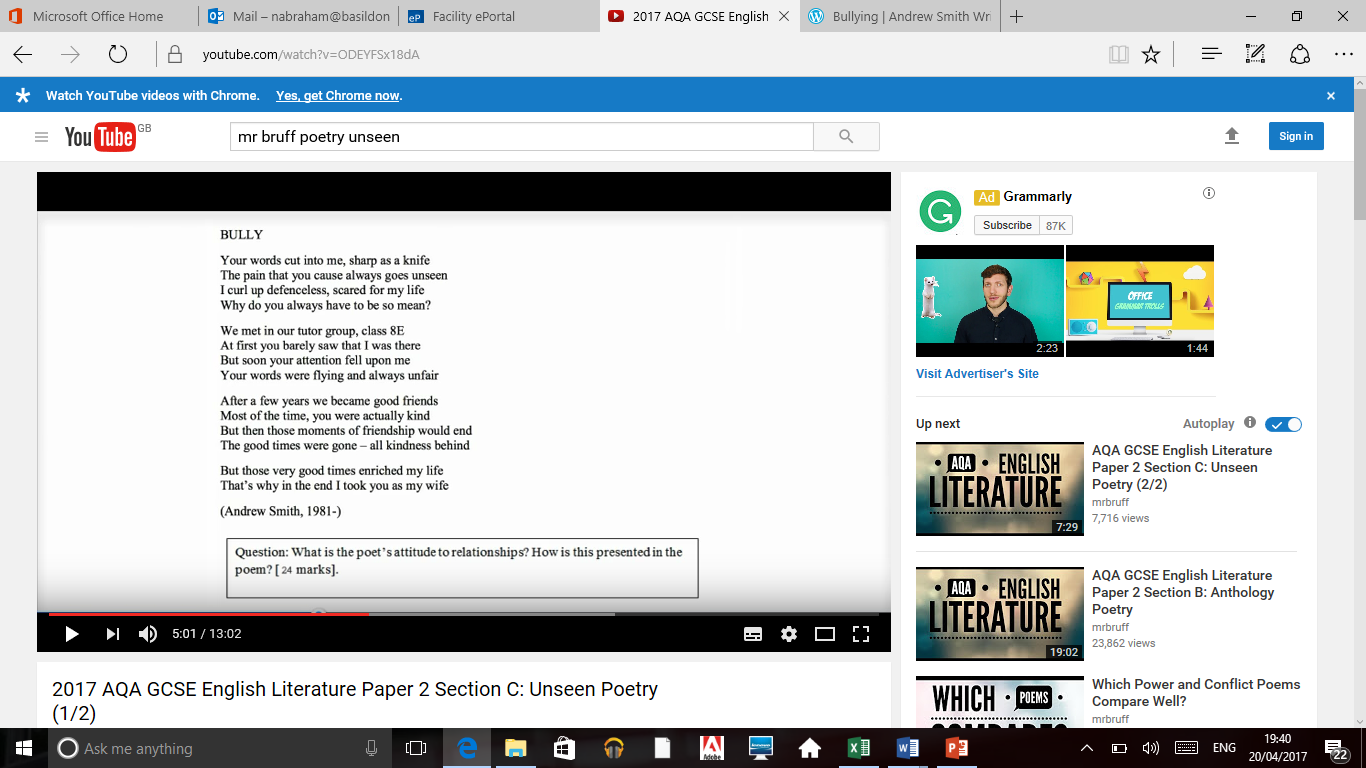 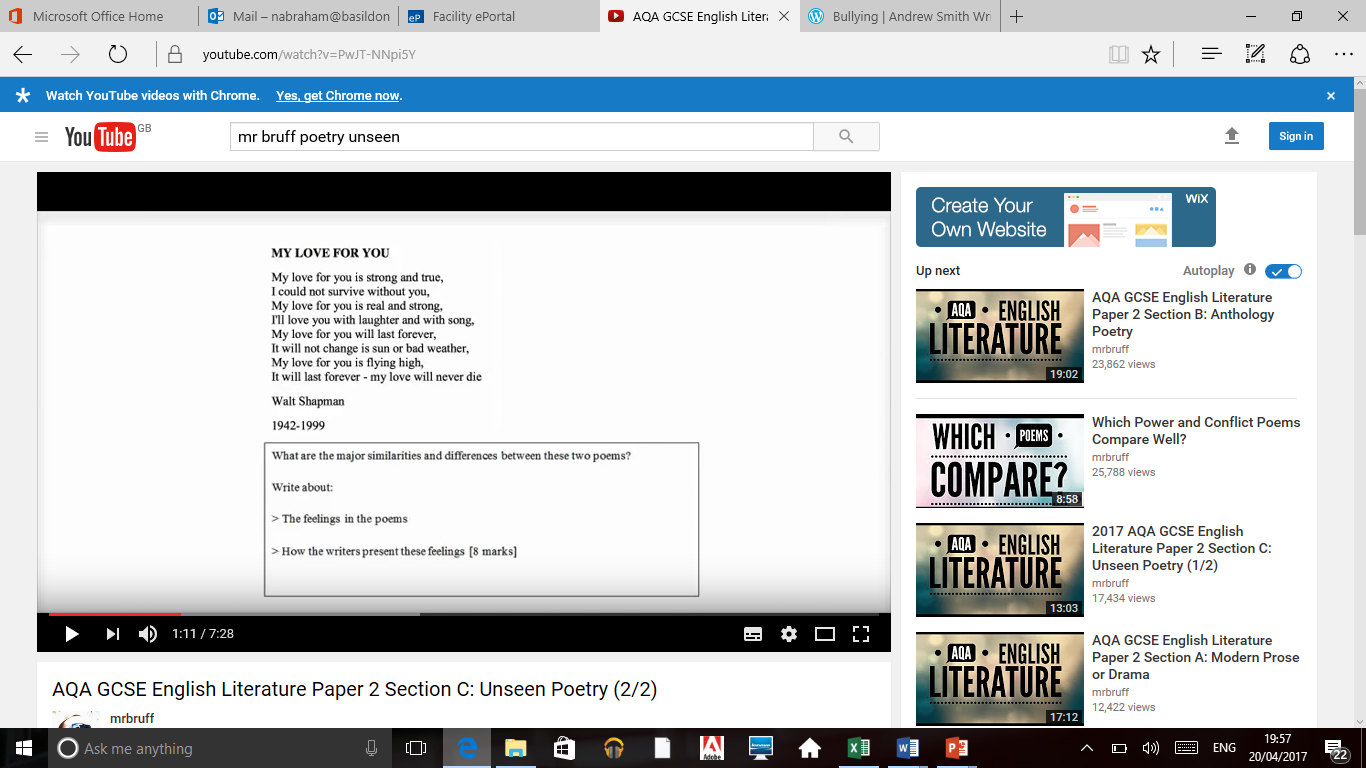 Impressions of a New BoyThis school is huge – I hate it!Please take me home.Steep stairs cut in stone,Peeling ceiling far too high,The Head said ‘Wait’ so I wait alone,Alone though Mum stands here, close by.The voice is loud – I hate it!Please take me home.‘Come. Sit. What is your name?’Trembling lips. The words won’t come.The head says ‘Speak’, but my cheeks flame,I hear him give a quiet sigh.The room is full – I hate itPlease take me home.A sea of faces stare at me.My desk is much too small.Its wooden ridge rubs my knee,But the Head said ‘Sit’ so though I’m tallI know that I must try.The yard is full – I hate it.Please take me home.Bodies jostle me away, Pressing me against the wall.Then one boy says, ‘Want to play?’The boy says, ‘Catch’ and throws a ballAnd playtime seems to fly.This school is great  - I love it.How does the poem ‘Impressions of a New Boy’ present the experience of school? Only The WallThat first dayonly the wall sawthe bullytrip the new boybehind the shed,and only the wall heardthe name he called,a name that would sticklike toffee.The second daythe wall didn’t seethe fightbecause too manyboys stood around, but the wall heardtheir cheers,and no one cheeredfor the new boy.The third daythe wall feltthree bullieslean against it,ready to ambushthe new boy,then the wall heardthumps and cries,and saw blood.The fourth dayonly the wallmissedthe new boythough five bullieslooked for him,then picked another boyinstead. Next daythey had him back,his face hit the wall.The sixth dayonly the wall knewthe bullieswould need that other boyto savage.The wall rememberedthe new boy’s facegoing home,saw he’d stay awayBoth ‘Impressions of a New Boy’ and ‘Only the Wall’ explore childhood experiences. What are the similarities and differences in the way that the poets portray this theme? Do Not Go GentleDo not go gentle into that good night,Old age should burn and rave at close of day;Rage, rage against the dying of the light.Though wise men at their end know dark is right,Because their words had forked no lightning theyDo not go gentle into that good night.Good men, the last wave by, crying how brightTheir frail deeds might have danced in a green bay,Rage, rage against the dying of the light.Wild men who caught and sang the sun in flight,And learn, too late, they grieved it on its way,Do not go gentle into that good night.Grave men, near death, who see with blinding sightBlind eyes could blaze like meteors and be gay,Rage, rage against the dying of the light.And you, my father, there on that sad height,Curse, bless, me now with your fierce tears, I pray.Do not go gentle into that good night.Rage, rage against the dying of the light.In ‘Do Not Go Gentle’, how does the poet present attitudes towards death? RememberRemember me when I am gone away,Gone far away into the silent land;When you can no more hold me by the hand,Nor I half turn to go yet turning stay.Remember me when no more day by dayYou tell me of our future that you plann'd:Only remember me; you understandIt will be late to counsel then or pray.Yet if you should forget me for a whileAnd afterwards remember, do not grieve:For if the darkness and corruption leaveA vestige of the thoughts that once I had,Better by far you should forget and smileThan that you should remember and be sad.Both poems explore reactions towards death.What are the similarities and/or differences between the ways the poets present these feelings?Great-grandfatherGreat-grandfather would sit in the back parlourFor hours listening to the gramophone*.I have no photograph of him doing this,So the picture I see of him sitting aloneWith his head inclined towards the trumpetingGreen lily is colourful and unfaded.The handkerchief, with which he blots the tearsSchubert serenades from him, is distinctly redAnd the gramophone’s tin horn grows steadilyMore greenly lily-like and rare,Grows into antiquity – and soon will be foundSurviving only behind glass in conditioned air.Great-grandfather knows nothing of this, butSuch an instrument will be treasured as thoughIt were a silver trumpet once discoveredLying in the tomb of some young Egyptian Pharaoh;And only on certain occasions will it be takenFrom its case and played with careful ceremony –when thinnest sound will summon the ready armiesOf imagination to salute the music lovers of history.And great-grandfather will be one of those.Freda DownieGlossary: gramophone* – an early (twentieth century) machine for listening to recorded music. It had a turntable, with a needle that went into the grooves of the record placed on it. The sound came out through a ‘horn’ or ‘trumpet’, often shaped like a flower.How does the speaker present the Great Grandfather in this poem?On the VergeThe skin is wrinkled and speaks of age.I watch it change from year to following yearAs hurrying life turns yet another page,And feel it as it drops another gear.It’s not that bits have started to fall off,Though annual checks will monitor decline.Occasional wheeze is now a chronic cough.Leg muscles wither though the brain seems fine.The three score years and ten* are long-term past.And dreams of action close as I can get.The body has mislaid that key word ‘fast’.And ‘slow’ or ‘creeping’ are a better bet.It’s no good worrying at this lack of urgeFor life’s still sweet here resting on the verge. Michael WareCompare the ways the writers present an old person in ‘Great-grandfather’ and ‘On the Verge.’The Way Through the WoodsThey shut the road through the woodsSeventy years ago.Weather and rain have undone it again,And now you would never knowThere was once a road through the woodsBefore they planted the trees.It is underneath the coppice and heath,And the thin anemones.Only the keeper seesThat, where the ring-dove broods,And the badgers roll at ease,There was once a road through the woods.Yet, if you enter the woodsOf a summer evening late,When the night-air cools on the trout-ringed poolsWhere the otter whistles his mate,(They fear not men in the woods,Because they see so few.)You will hear the beat of a horse's feet,And the swish of a skirt in the dew,Steadily cantering throughThe misty solitudes,As though they perfectly knewThe old lost road through the woods.But there is no road through the woods.How does the poet present the way that the closed road changed over time?Echo“Who called?” I said, and the wordsThrough the whispering glades,Hither, thither, baffled the birds—“Who called? Who called?”The leafy boughs on highHissed in the sun;The dark air carried my cryFaintingly on:Eyes in the green, in the shade,In the motionless brake,Voices that said what I said,For mockery's sake:“Who cares?” I bawled through my tears;The wind fell low:In the silence, “Who cares? who cares?”Wailed to and fro.Both poems have a mysterious atmosphere. Compare the ways in which the poets create this atmosphere.Give – Simon ArmitageOf all the public places, dear
to make a scene, I’ve chosen here.

Of all the doorways in the world
to choose to sleep, I’ve chosen yours.
I’m on the street, under the stars.

For coppers I can dance or sing.
For silver-swallow swords, eat fire.
For gold-escape from locks and chains.

It’s not as if I’m holding out
for frankincense or myrrh, just change.

You give me tea. That’s big of you.
I’m on my knees. I beg of you.How does the writer present the speaker within this poem?Tramp -  Rupert M. Loydell.This mad prophetgibbers* mid-traffic,wringing his handswhilst mouthing at heaven.No messages for us.His conversation is simplya passage through time.He points and calls.Our uneven stares dissuade*approach. We fear him, hismatted hair, patched coat,grey look from sleeping out.We mutter amongst ourselvesand hope he keeps away. Noplace for him in our heaven,there it’s clean and empty.In both poems the writers explore the perception of the homeless. Compare the ways this is presented in the two poems.I, Too - BY LANGSTON HUGHESI, too, sing America.I am the darker brother.They send me to eat in the kitchenWhen company comes,But I laugh,And eat well,And grow strong.Tomorrow,I’ll be at the tableWhen company comes.Nobody’ll dareSay to me,“Eat in the kitchen,”Then.Besides,They’ll see how beautiful I amAnd be ashamed—I, too, am America.How does the writer present their point of view on identity within this poem?My People, also by LANGSTON HUGHESThe night is beautiful,
So the faces of my people.

The stars are beautiful,
So the eyes of my people.

Beautiful, also, is the sun.
Beautiful, also, are the souls of my people.In both ‘I, Too’ and ‘My People’ the speakers present ideas about sharing a positive viewpoint of their African American heritage and experience. What are the similarities and/or differences between the ways the poet presents those ideas?Alpine LetterLove? If you’d asked me yesterday, I’d saylove is a saw that amputates the heart.I’d call it my disease, I’d call it plague.But yesterday, I hadn’t heard from you.So call it the weight of light that holds one soulconnected to another. Or a tearthat falls in all gratitude, becoming sea.Call it the only word that comforts me.The sight of your writing has me on the floor,the curve of each letter looped about my heart.And in this ink, the tenor of your voice.And in this ink the movement of your hand.The Alps, now, cut their teeth upon the sky,and pressing on to set these granite jawsbetween us, not a mile will do me harm.Your letter, in my coat, will keep me warm.Ros BarberIn ‘Alpine Letter,’ how does the poet present ideas about love?Praise Song for My MotherYou were
water to me
deep and bold and fathomingYou were
moon’s eye to me
pull and grained and mantlingYou were
sunrise to me
rise and warm and streamingYou were
the fishes red gill to me
the flame tree’s spread to me
the crab’s leg/the fried plantain smell
replenishing replenishingGo to your wide futures, you saidGrace NicholsIn both ‘Alpine Letter’ and ‘Praise Song for my Mother’, different types of love and attitudes towards love are presented. What are the similarities and or differences in the ways that these ideas are presented?Both ‘Alpine Letter’ and ‘Praise Song for my Mother’ deal with love in different forms. While ‘Alpine Letter’ deals with romantic love, ‘Praise Song for My Mother’ uses a variety of techniques to describe the love between a mother and her child.In ‘Alpine Letter’, the poet uses metaphor to describe the power of romantic love: ‘ The curve of each letter looped around my heart’. Here, the metaphor suggests that the speaker has been captured or perhaps trapped by her feelings of love. Similarly, the speaker of ‘Praise Song’ uses metaphor but she is exploring her love for her mother rather than romantic love.  For instance: ‘You were/ sunrise to me/ rise and warm and streaming.’ The use of metaphors of natural elements suggest that to her, her love for her mother is reassuringly predictable and also necessary for the speaker to grow and flourish.The imagery within ‘Alpine Letter’ is also powerful in presenting love. For example, the poet presents the connection between the lovers as a ‘tear…becoming sea’. This image allows the reader to understand that as their separation goes on, their longing for each other grows into a ‘sea’, something vast and wide and eternal. Alternatively, in ‘Praise Song’, imagery is used to convey the poet’s pride and love for her culture which she sees as something her mother has instilled within her as part of her identity. We are told that the speaker is nourished by ‘the fried plantain smell/ replenishing replenishing’. Here, the reference to the poet’s Caribbean identity allows the reader to understand that the food her mother provided her with helped to establish within her not only a love and appreciation for her mother but also a pride and appreciation for her cultural identity.‘Alpine Letter’ is also structurally interesting in presenting the poet’s attitudes to romantic love. The poem is highly regular in its structure with a neat layout of 4 quatrains. Line lengths are similar and predictable, demonstrating the reassuring nature of love. Perhaps the poet is suggesting that within the predictable patterns of love, there is comfort to be found. Differently, in ‘Praise Song’, whilst there is regularity within the poem, the final stanza is shortened and separate from the main body of the writing, as though it is floating on its own: ‘Go to your wide futures you said’.  The separation of this line from the poem suggests that the separation between a mother and child is inevitable, yet perhaps brutal as the separation of this line is an unexpected surprise to the reader.Identification - Roger McGoughSo you think its Stephen?Then I'd best make sureBe on the safe side as it were.Ah, theres been a mistake. The hairyou see, its black, now Stephens fair ...Whats that? The explosion?Of course, burnt black. Silly of me.I should have known. Then lets get on.The face, is that the face mask?that mask of charred woodblistered scarred couldthat have been a child's face?The sweater, where intact, looksin fact all too familiar.But one must be sure.The scoutbelt. Yes thats his.I recognise the studs he hammered innot a week ago. At the agewhen boys get clothes-consciousnow you know. Its almostcertainly Stephen. But one mustbe sure. Remove all trace of doubt.Pull out every splinter of hope.Pockets. Empty the pockets.Handkerchief? Could be any schoolboy's.Dirty enough. Cigarettes?Oh this can't be Stephen.I dont allow him to smoke you see.He wouldn't disobey me. Not his father.But that's his penknife. Thats his alright.And thats his key on the keyringGran gave him just the other night.Then this must be him.I think I know what happened... ... ... about the cigarettesNo doubt he was minding themfor one of the older boys.Yes that’s it.That’s him.That’s our Stephen.In 'The Identification', how does the poet present the father’s feelings about identifying his son?Nettles -  Vernon ScannellMy son aged three fell in the nettle bed.'Bed' seemed a curious name for those green spears,That regiment of spite behind the shed:It was no place for rest. With sobs and tearsThe boy came seeking comfort and I sawWhite blisters beaded on his tender skin.We soothed him till his pain was not so raw.At last he offered us a watery grin,And then I took my billhook, honed the bladeAnd went outside and slashed in fury with itTill not a nettle in that fierce paradeStood upright any more. And then I litA funeral pyre to burn the fallen dead,But in two weeks the busy sun and rainHad called up tall recruits behind the shed:My son would often feel sharp wounds again.In both ‘The Identification’ and ‘Nettles’, the poets explore the relationship between father and son. What are the similarities and/or differences between the ways the poets present those feelings?The Palaeontologist’s Blind Date By Philip MemmerYou have such lovely bones, he says,holding my face in his hands,and although I can almost feelthe stone and the sandsifting away, his fingerslike the softest of brushes,I realize after this touchhe would know meyears from now, evenin the dark, evenwithout my skin.Thank you, I smile—then I close the doorand never call him again.Palaeontologist – A specialist in forms of life existing in prehistoric or geologic times, as represented by the fossils of plants, animals, and other organisms.How does the speaker explore ideas about relationships?Blind date By Marc HurkmansBlind date

The rivers run dry, 
as the buildings rise 

I turn my face towards 
the indifferent sky 

Without wondering why this 
is all happening in the first place

Saturday night, it’s hot 
outside, cold inside

Hello baby, how
are you doing

Let’s get out of here 

Let’s get really gone for a changeIn both ‘The Palaeontologist’s Blind Date’ and ‘Blind Date’ the speakers explore their feelings about relationships. What are the similarities and/or differences between the ways the poets present those feelings?Divorced Fathers and Pizza Crusts By Mark HallidayThe connection between divorced fathers and pizza crustsis understandable. The divorced father does not cookconfidently. He wants his kid to enjoy dinner.The entire weekend is supposed to be fun. Kids lovepizza. For some reason involving soft warmth and malleabilitykids approve of melted cheese on pizzayears before they will tolerate cheese in other situations.So the divorced father takes the kid and the kid's friendout for pizza. The kids eat much faster than the dad.Before the dad has finished his second slice,the kids are playing a video game or being Ace Venturaor blowing spitballs through straws, making this hailthat can't quite be cleaned up. There are four slices leftand the divorced father doesn't want them wasted,there has been enough waste already; he sits therein his windbreaker finishing the pizza. It's goodexcept the crust is actually not so great—after the second slice the crust is basically a chore—so you leave it. You move on to the next loaded slice.Finally there you are amid rims of crust.All this is understandable. There's no dark conspiracy.Meanwhile the kids are having a pretty good timewhich is the whole point. So the entire evening makesclear sense. Now the divorced father gathersthe sauce-stained napkins for the trash and dumps themand dumps the rims of crust which are notcorpses on a battlefield. Understandabilityfills the pizza shop so thoroughly there's no roomfor anything else. Now he's at the door summoning the kidsand they follow, of course they do, he's a dad.How does the speaker explore ideas about fathers?Father By Edgar Albert GuestMy father knows the proper wayThe nation should be run;He tells us children every dayJust what should now be done.He knows the way to fix the trusts,He has a simple plan;But if the furnace needs repairs,We have to hire a man.My father, in a day or twoCould land big thieves in jail;There’s nothing that he cannot do,He knows no word like “fail.”“Our confidence” he would restore,Of that there is no doubt;But if there is a chair to mend,We have to send it out.All public questions that arise,He settles on the spot;He waits not till the tumult dies,But grabs it while it’s hot.In matters of finance he canTell Congress what to do;But, O, he finds it hard to meetHis bills as they fall due.It almost makes him sick to readThe things law-makers say;Why, father’s just the man they need,He never goes astray.All wars he’d very quickly end,As fast as I can write it;But when a neighbour starts a fuss,’Tis mother has to fight it.In conversation father canDo many wondrous things;He’s built upon a wiser planThan presidents or kings.He knows the ins and outs of eachAnd every deep transaction;We look to him for theories,But look to ma for action.In both ‘Divorced Partners and Pizza Crusts’ and ‘Father’ the speakers explore the role of the father.  What are the similarities and/or differences between the ways the poets present those feelings?  One Day By Patricia Jabbeh WesleyLove Song for the Newly DivorcedOne day, you will awake from your coveringand that heart of yours will be totally mended,and there will be no more burning within.The owl, calling in the setting of the sunand the deer path, all erased.And there will be no more need for loveor lovers or fears of losing loversand there will be no more burning timberswith which to light a new fire,and there will be no more husbands or peoplerelated to husbands, and there will be no moretears or reason to shed your tears.You will be as mended as the bridgethe working crew has just reopened.The thick air will be vanquished with the tideand the river that was corrupted by lieswill be cleansed and totally free.And the rooster will call in the setting sunand the sun will beckon homeward,hiding behind your one tree that was not felled.How does the speaker explore ideas about relationships breaking down?Wedding-Ring By Denise LevertovMy wedding-ring lies in a basketas if at the bottom of a well.Nothing will come to fish it back upand onto my finger again.It liesamong keys to abandoned houses,nails waiting to be needed and hammeredinto some wall,telephone numbers with no names attached,idle paperclips.It can’t be given awayfor fear of bringing ill-luckIt can’t be soldfor the marriage was good in its owntime, though that time is gone.Could some artificerbeat into it bright stones, transform itinto a dazzling circlet no one could takefor solemn betrothal or to make promisesliving will not let them keep? Change itinto a simple gift I could give in friendship?In both ‘One Day’ and ‘Wedding-Ring’ the speakers explore their feelings about relationships breaking down. What are the similarities and/or differences between the ways the poets present those feelings? Woman’s WorkI've got the children to tend
The clothes to mend
The floor to mop
The food to shop
Then the chicken to fry
The baby to dry
I got company to feed
The garden to weed
I've got shirts to press
The tots to dress
The can to be cut
I gotta clean up this hut
Then see about the sick
And the cotton to pick.

Shine on me, sunshine
Rain on me, rain
Fall softly, dewdrops
And cool my brow again.

Storm, blow me from here
With your fiercest wind
Let me float across the sky
'Til I can rest again.

Fall gently, snowflakes
Cover me with white
Cold icy kisses and
Let me rest tonight.

Sun, rain, curving sky
Mountain, oceans, leaf and stone
Star shine, moon glow
You're all that I can call my own.How does the poet show us the lifestyle of the woman in this poem? Overheard in County Sligo

I married a man from County Roscommon
and I live in the back of beyond
with a field of cows and a yard of hens
and six white geese on the pond.

At my door’s a square of yellow corn
caught up by its corners and shaken,
and the road runs down through the open gate
and freedom’s there for the taking.

I had thought to work on the Abbey stage
or have my name in a book,
to see my thought on the printed page,
or still the crowd with a look.

But I turn to fold the breakfast cloth
and to polish the lustre and brass,
to order and dust the tumbled rooms
and find my face in the glass.

I ought to feel I’m a happy woman
for I lie in the lap of the land,
but I married the man from County Roscommon
and I live at the back of beyond.
Both poems look at a woman giving us an insight into their lifestyles. What similarities and differences do you see in this? I Am Listening Now I am listening, now ……I am listening, now. The past is the past, I’m here. I’m sitting beside your bed. Speak to me now. It’s time at lastTo make amends. The past is dead. I am listening, now. I’m here, my dear. Your spotted hands are soft as fur. Speak to me now. I’ve ears to hear, They are not as deaf as they once were. I am listening, now. I’m done with fuss; Babble of treachery, love or pain, Speak of yourself, of them, of us – Speak of the ghosts that fill the rain. I am listening, now. I left it late, Later than we ever thought or knew. Speak to me. Please. Unbar the gate. Turn back, my dear. I’m here for you. How does the poem ‘I am listening now’ present the speaker’s feelings and emotions? Arrogance The lion king posed quietlyWithout a single roar, As if the whole wide world to see, So they could shout encore! With arrogance and more to spare, The lion drew a crowd, His golden mane a halo there, No touching was allowed...Just like the Sphinx, he looked sublime, A hero through and through, Yet haughtiness is such a crime, Yet this was all he knew...His challengers were forced to runTo save them from their fears, So many battles had been won, He left a trail of tears...No challenge left, he merely posed, For now he lacked all friends, His solemn stare as if to boast, This legend never ends...But old age came and slowed him down, His eyes now weak and frail..And suddenly he lost his crown...No more the Alpha Male...Both poems explore a feeling of desperation and change. What are the similarities and differences in the way that the poets portray this theme?Education for Leisure Today I am going to kill something. Anything.
I have had enough of being ignored and today
I am going to play God. It is an ordinary day,
a sort of grey with boredom stirring in the streets.I squash a fly against the window with my thumb.
We did that at school. Shakespeare. It was in
another language and now the fly is in another language.
I breathe out talent on the glass to write my name.I am a genius. I could be anything at all, with half
the chance. But today I am going to change the world.
Something’s world. The cat avoids me. The cat
knows I am a genius, and has hidden itself.I pour the goldfish down the bog. I pull the chain.I see that it is good. The budgie is panicking.Once a fortnight, I walk the two miles into townfor signing on. They don’t appreciate my autograph.There is nothing left to kill. I dial the radioand tell the man he’s talking to a superstar.He cuts me off. I get our bread-knife and go out.The pavements glitter suddenly. I touch your arm.How does the poet present the disturbed mindset of the speaker in this poem?  Hitcher I'd been tired, under the weather, but the ansaphone kept screaming: One more sick-note, mister, and you're finished. Fired. I thumbed a lift to where the car was parked. A Vauxhall Astra. It was hired. I picked him up in Leeds. He was following the sun from west to east with just a toothbrush and the good earth for a bed. The truth, he said, was blowin' in the wind, or round the next bend. I let him have it on the top road out of Harrogate - once with the head, then six times with the krooklok in the face - and didn't even swerve. I dropped it into third and leant across to let him out, and saw him in the mirror bouncing off the kerb, then disappearing down the verge. We were the same age, give or take a week. He'd said he liked the breeze to run its fingers through his hair. It was twelve noon. The outlook for the day was moderate to fair. Stitch that, I remember thinking,Both poets explore a sense of violence through the speakers. What are the similarities and differences in the way that the poets portray this theme? My Parents Kept MeMy parents kept me from children who were roughWho threw words like stones and wore torn clothesTheir thighs showed through rags they ran in the streetAnd climbed cliffs and stripped by the country streams.I feared more than tigers their muscles like ironTheir jerking hands and their knees tight on my armsI feared the salt coarse pointing of those boysWho copied my lisp behind me on the road.They were lithe they sprang out behind hedgesLike dogs to bark at my world. They threw mudWhile I looked the other way, pretending to smile.I longed to forgive them but they never smiled.How does the poet show us the speaker’s feelings about their peers? Tich MillerBoth poems look at a how children teat each other. What similarities and differences do you see in this?She Walks in BeautyBY LORD BYRON (GEORGE GORDON)She walks in beauty, like the nightOf cloudless climes and starry skies;And all that’s best of dark and brightMeet in her aspect and her eyes;Thus mellowed to that tender lightWhich heaven to gaudy day denies.One shade the more, one ray the less,Had half impaired the nameless graceWhich waves in every raven tress,Or softly lightens o’er her face;Where thoughts serenely sweet express,How pure, how dear their dwelling-place.And on that cheek, and o’er that brow,So soft, so calm, yet eloquent,The smiles that win, the tints that glow,But tell of days in goodness spent,A mind at peace with all below,A heart whose love is innocent!Living SpaceThere are just not enough
straight lines. That
is the problem.
Nothing is flat
or parallel. Beams
balance crookedly on supports
thrust off the vertical.
Nails clutch at open seams.
The whole structure leans dangerously
towards the miraculous.

Into this rough frame,
someone has squeezed
a living space

and even dared to place
these eggs in a wire basket,
fragile curves of white
hung out over the dark edge
of a slanted universe,
gathering the light
into themselves,
as if they were
the bright, thin walls of faith.As imperceptibly as griefAs imperceptibly as grief
  The summer lapsed away, —
  Too imperceptible, at last,
  To seem like perfidy.
  A quietness distilled,
  As twilight long begun,
  Or Nature, spending with herself
  Sequestered afternoon.
  The dusk drew earlier in,
  The morning foreign shone, —
  A courteous, yet harrowing grace,
  As guest who would be gone.

  And thus, without a wing,
  Or service of a keel,
  Our summer made her light escape
  Into the beautiful.Cozy ApologiaBY RITA DOVEFor FredI could pick anything and think of you—This lamp, the wind-still rain, the glossy blueMy pen exudes, drying matte, upon the page.I could choose any hero, any cause or ageAnd, sure as shooting arrows to the heart,Astride a dappled mare, legs braced as far apartAs standing in silver stirrups will allow—There you'll be, with furrowed browAnd chain mail glinting, to set me free:One eye smiling, the other firm upon the enemy.This post-postmodern age is all business: compact disksAnd faxes, a do-it-now-and-take-no-risksEvent. Today a hurricane is nudging up the coast,Oddly male: Big Bad Floyd, who brings a hostOf daydreams: awkward reminiscencesOf teenage crushes on worthless boysWhose only talent was to kiss you senseless.They all had sissy names—Marcel, Percy, Dewey;Were thin as licorice and as chewy,Sweet with a dark and hollow center. Floyd'sCussing up a storm. You're bunkered in yourAerie, I'm perched in mine(Twin desks, computers, hardwood floors):We're content, but fall short of the Divine.Still, it's embarrassing, this happiness—Who's satisfied simply with what's good for us,When has the ordinary ever been news?And yet, because nothing else will doTo keep me from melancholy (call it blues),I fill this stolen time with you.ValentineCarol Ann DuffyNot a red rose or a satin heart.I give you an onion.
It is a moon wrapped in brown paper.
It promises light
like the careful undressing of love.Here.
It will blind you with tears
like a lover.
It will make your reflection
a wobbling photo of grief.I am trying to be truthful.Not a cute card or a kissogram.I give you an onion.
Its fierce kiss will stay on your lips,
possessive and faithful
as we are,
for as long as we are.Take it.
Its platinum loops shrink to a wedding ring,
if you like.
Lethal.
Its scent will cling to your fingers,
cling to your knife.A Wife In LondonDecember 1899
          I
She sits in the tawny vapour
That the Thames-side lanes have uprolled,
Behind whose webby fold-on-fold
Like a waning taper
The street-lamp glimmers cold.

A messenger's knock cracks smartly,
Flashed news in her hand
Of meaning it dazes to understand
Though shaped so shortly:
He—he has fallen—in the far South Land…

          II

'Tis the morrow; the fog hangs thicker,
The postman nears and goes:
A letter is brought whose lines disclose
By the firelight flicker
His hand, whom the worm now knows:

Fresh—firm—penned in highest feather—
Page-full of his hoped return,
And of home-planned jaunts of brake and burn
In the summer weather,
And of new love that they would learn.Death of a NaturalistBY SEAMUS HEANEYAll year the flax-dam festered in the heartOf the townland; green and heavy headedFlax had rotted there, weighted down by huge sods.Daily it sweltered in the punishing sun.Bubbles gargled delicately, bluebottlesWove a strong gauze of sound around the smell.There were dragonflies, spotted butterflies,But best of all was the warm thick slobberOf frogspawn that grew like clotted waterIn the shade of the banks. Here, every springI would fill jampotfuls of the jelliedSpecks to range on window sills at home,On shelves at school, and wait and watch untilThe fattening dots burst, into nimbleSwimming tadpoles. Miss Walls would tell us howThe daddy frog was called a bullfrogAnd how he croaked and how the mammy frogLaid hundreds of little eggs and this wasFrogspawn. You could tell the weather by frogs tooFor they were yellow in the sun and brownIn rain.    Then one hot day when fields were rankWith cowdung in the grass the angry frogsInvaded the flax-dam; I ducked through hedgesTo a coarse croaking that I had not heardBefore. The air was thick with a bass chorus.Right down the dam gross bellied frogs were cockedOn sods; their loose necks pulsed like sails. Some hopped:The slap and plop were obscene threats. Some satPoised like mud grenades, their blunt heads farting.I sickened, turned, and ran. The great slime kingsWere gathered there for vengeance and I knewThat if I dipped my hand the spawn would clutch it.To Autumn Launch Audio in a New WindowBY JOHN KEATSSeason of mists and mellow fruitfulness,   Close bosom-friend of the maturing sun;Conspiring with him how to load and bless   With fruit the vines that round the thatch-eves run;To bend with apples the moss'd cottage-trees,   And fill all fruit with ripeness to the core;      To swell the gourd, and plump the hazel shells   With a sweet kernel; to set budding more,And still more, later flowers for the bees,Until they think warm days will never cease,      For summer has o'er-brimm'd their clammy cells.Who hath not seen thee oft amid thy store?   Sometimes whoever seeks abroad may findThee sitting careless on a granary floor,   Thy hair soft-lifted by the winnowing wind;Or on a half-reap'd furrow sound asleep,   Drows'd with the fume of poppies, while thy hook      Spares the next swath and all its twined flowers:And sometimes like a gleaner thou dost keep   Steady thy laden head across a brook;   Or by a cyder-press, with patient look,      Thou watchest the last oozings hours by hours.Where are the songs of spring? Ay, Where are they?   Think not of them, thou hast thy music too,—While barred clouds bloom the soft-dying day,   And touch the stubble-plains with rosy hue;Then in a wailful choir the small gnats mourn   Among the river sallows, borne aloft      Or sinking as the light wind lives or dies;And full-grown lambs loud bleat from hilly bourn;   Hedge-crickets sing; and now with treble soft   The red-breast whistles from a garden-croft;      And gathering swallows twitter in the skies.Afternoons – Philip Larkin Summer is fading:The leaves fall in ones and twosFrom trees borderingThe new recreation ground.In the hollows of afternoonsYoung mothers assembleAt swing and sandpitSetting free their children.Behind them, at intervals,Stand husbands in skilled trades,An estateful of washing,And the albums, letteredOur Wedding, lyingNear the television:Before them, the windIs ruining their courting-placesVultures -  Chinua AchebeIn the greynessand drizzle of one despondentdawn unstirred by harbingersof sunbreak a vultureperching high on brokenbones of a dead treenestled close to hismate his smoothbashed-in head, a pebbleon a stem rooted ina dump of grossfeathers, inclined affectionatelyto hers. Yesterday they pickedthe eyes of a swollencorpse in a water-loggedtrench and ate thethings in its bowel. Fullgorged they chose their roostkeeping the hollowed remnantin easy range of coldtelescopic eyes...Strangeindeed how love in otherways so particularwill pick a cornerin that charnel-housetidy it and coil up there, perhapseven fall asleep - her faceturned to the wall!...Thus the Commandant at BelsenCamp going home forthe day with fumes ofhuman roast clingingrebelliously to his hairynostrils will stopat the wayside sweet-shopand pick up a chocolatefor his tender offspringwaiting at home for Daddy'sreturn...Praise bounteousprovidence if you willthat grants even an ogrea tiny glow-wormtenderness encapsulatedin icy caverns of a cruelheart or else despairfor in the very germof that kindred love islodged the perpetuityof evil.The Clown Punk – Simon Armitage Driving home through the shonky side of town,three times out of ten you’ll see the town clown,like a basket of washing that got upand walked, towing a dog on a rope. Butdon’t laugh: every pixel of that man’s skinis shot through with indelible ink;as he steps out at the traffic lights,think what he’ll look like in thirty years’ time -the deflated face and shrunken scalpstill daubed with the sad tattoos of high punk.You kids in the back seat who wince and screamwhen he slathers his daft mush on the windscreen,remember the clown punk with his dyed brain,then picture windscreen wipers, and let it rain.Harmonium – Simon Armitage   The Farrand Chapelette was gathering dustin the shadowy porch of Marsden Church.And was due to be bundled off to the skip.Or was mine, for a song, if I wanted it.Sunlight, through stained glass, which day to daycould beatify saints and raise the dead,had aged the harmonium’s softwood caseand yellowed the fingernails of its keys.And one of its notes had lost its tongue,and holes were worn in both the treadleswhere the organist’s feet, in grey, woollen socksand leather-soled shoes, had pedalled and pedalled.But its hummed harmonics still struck a chord:for a hundred years that organ had stoodby the choristers’ stalls, where father and son,each in their time, had opened their throatsand gilded finches – like high notes – had streamed out.Through his own blue cloud of tobacco smog,with smoker’s fingers and dottled thumbs,he comes to help me cart it away.And we carry it flat, laid on its back.And he, being him, can’t help but saythat the next box I’ll shoulder through this navewill bear the freight of his own dead weight.And I, being me, then mouth in replysome shallow or sorry phrase or wordtoo starved of breath to make itself heard.The ManHunt – Simon Armitage  After the first phase,after passionate nights and intimate days,only then would he let me tracethe frozen river which ran through his face,only then would he let me explorethe blown hinge of his lower jawand handle and holdthe damaged, porcelain collar bone,and mind and attendthe fractured rudder of shoulder-blade,and finger and thumbthe parachute silk of his punctured lung.Only then could I bind the strutsand climb the rungs of his broken ribs,and feel the hurtof his grazed heart.Skirting along,only then could I picture the scan,the foetus of metal beneath his chestwhere the bullet had come to rest.Then I widened the search,traced the scarring back to its sourceto a sweating, unexploded mineburied deep in his mind, around whichevery nerve in his body had tightened and closed.Then, and only then, did I come close.A Vision – Simon Armitage   The future was a beautiful place, once.Remember the full-blown balsa-wood townon public display in the Civic Hall.The ring-bound sketches, artists’ impressions,blueprints of smoked glass and tubular steel,board-game suburbs, modes of transportationlike fairground rides or executive toys.Cities like dreams, cantilevered by light.And people like us at the bottle-banknext to the cycle-path, or dog-walkingover tended strips of fuzzy-felt grass,or model drivers, motoring home inelectric cars, or after the late show -strolling the boulevard. They were the plans,all underwritten in the neat left-handof architects – a true, legible script.I pulled that future out of the north windat the landfill site, stamped with today’s date,riding the air with other such futures,all unlived in and now fully extinct.On A Portrait Of A Deaf ManSir John BetjemanThe kind old face, the egg-shaped head,The tie, discreetly loud,The loosely fitting shooting clothes,A closely fitting shroud.He liked old city dining rooms,Potatoes in their skin,But now his mouth is wide to letThe London clay come in.He took me on long silent walksIn country lanes when young.He knew the names of ev'ry birdBut not the song it sung.And when he could not hear me speakHe smiled and looked so wiseThat now I do not like to thinkOf maggots in his eyes.He liked the rain-washed Cornish airAnd smell of ploughed-up soil,He liked a landscape big and bareAnd painted it in oil.But least of all he liked that placeWhich hangs on Highgate HillOf soaked Carrara-covered earthFor Londoners to fill.He would have liked to say goodbye,Shake hands with many friends,In Highgate now his finger-bonesStick through his finger-ends.You, God, who treat him thus and thus,Say "Save his soul and pray."You ask me to believe You andI only see decay.Spellbound (1837)Emily BrontëThe night is darkening round me,The wild winds coldly blow;But a tyrant spell has bound meAnd I cannot, cannot go.The giant trees are bendingTheir bare boughs weighed with snow.And the storm is fast descending,And yet I cannot go.Clouds beyond clouds above me,Wastes beyond wastes below;But nothing drear can move me;I will not, cannot go.Belfast ConfettiSuddenly as the riot squad moved in, it was raining exclamation marks,Nuts, bolts, nails, car-keys. A fount of broken type. And the explosionItself—an asterisk on the map. This hyphenated line, a burst of rapid fire…I was trying to complete a sentence in my head, but it kept stuttering.All the alleyways and side-streets blocked with stops and colons.I know this labyrinth so well—Balaclava, Raglan, Inkerman, Odessa Street—Why can’t I escape? Every move is punctuated. Crimea Street. Dead end again.A Saracen, Kremlin-2 mesh. Makrolon face-shields. Walkie-talkies. What isMy name? Where am I coming from? Where am I going? A fusillade of question marks.–Ciaran Carson, from Belfast Confetti (1989)Cold Knap Lake – Gillian Clarke We once watched a crowdpull a drowned child from the lake.Blue lipped and dressed in water’s long green silkshe lay for dead.Then kneeling on the earth,a heroine, her red head bowed,her wartime cotton frock soaked,my mother gave a stranger’s child her breath.The crowd stood silent,drawn by the dread of it.The child breathed, bleatingand rosy in my mother’s hands.My father took her home to a poor houseand watched her thrashed for almost drowning.Was I there?Or is that troubled surface something elseshadowy under the dipped fingers of willowswhere satiny mud blooms in cloudinessafter the treading, heavy webs of swansas their wings beat and whistle on the air?All lost things lie under closing waterin that lake with the poor man’s daughter.Hour – Carol Ann Duffy Love’s time’s beggar, but even a single hour,bright as a dropped coin, makes love rich.We find an hour together, spend it not on flowersor wine, but the whole of the summer sky and a grass ditch.For thousands of seconds we kiss; your hairlike treasure on the ground; the Midas lightturning your limbs to gold. Time slows, for herewe are millionaires, backhanding the nightso nothing dark will end our shining hour,no jewel hold a candle to the cuckoo spithung from the blade of grass at your ear,no chandelier or spotlight see you better litthan here. Now. Time hates love, wants love poor,but love spins gold, gold, gold from straw.QuickdrawI wear the two, the mobile and the landline phones,like guns, slung from the pockets on my hips. I’m allalone. You ring, quickdraw, your voice a pelletin my ear, and hear me groan.You’ve wounded me.Next time, you speak after the tone. I twirl the phone,then squeeze the trigger of my tonge, wide of the mark.You choose your spot, then blast methrough the heart.And this is love, high noon, calamity, hard liqourin the old Last Chance saloon. I show the mobileto the sheriff; in my boot, another one’sconcealed. You text them both at once. I reel.Down on my knees, I fumble for the phone,read the silver bullets of your kiss. Take this …and this … and this … and this … and this …Carol Ann DuffyCase History: Alison (Head Injury) UA Fanthorpe(She looks at her photograph)I would like to have knownMy husband’s wife, my mother’s only daughter.A bright girl she was.Enmeshed in comfortingFat, I wonder at her delicate angles.Her autocratic kneeLike a Degas dancer’sAdjusts to the observer with an airy poiseThat now lugs me upstairsHardly. Her face, brokenBy nothing sharper than smiles, holds in its smilesWhat I have forgotten.She knows my father’s deadAnd grieves for it, and smiles. she has digestedMourning. Her smile shows it.I, who need remindingEvery morning, shall never get over whatI do not remember.Consistency matters.I should like to keep faith with her lack of faith,But forget her reasons.Proud of this younger self,I assert her achievements, her A levels,Her job with a future.Poor clever girl! I know,For all my damaged brain , something she doesn’t:I am her future.A bright girl she was.Two Scavengers in a TruckLawrence FerlinghettiAt the stoplight waiting for the lightnine a.m. downtown San Franciscoa bright yellow garbage truckwith two garbagemen in red plastic blazersstanding on the back stoopone on each side hanging onand looking down intoan elegant open Mercedeswith an elegant couple in itThe manin a hip three-piece linen suitwith shoulder-length blond hair and sunglassedThe young blond woman so casually coifedwith short skirt and coloured stockingson the way to his architect's officeAnd the two scavengers up since four a.m.grungy from their routeon the way homeThe older of the two with grey iron hairand hunched backlooking down like somegargoyle QuasimodoAnd the younger of the twoalso with sunglasses and long hairabout the same age as the Mercedes driverAnd both scavengers gazing downas from a great distanceat the cool coupleas if they were watching some odourless TV adin which everything is always possibleAnd the very red light for an instantholding all four close togetheras if anything at all were possiblebetween themacross that small gulfin the high seaof this democracy.‘Brothers’ by Andrew ForsterSaddled with you for the afternoon, me and Paulambled across the threadbare field to the bus stop,talking over Sheffield Wednesday’s chances in the Cupwhile you skipped beside us in your ridiculous tank-top,spouting six-year-old views on Rotherham United.Suddenly you froze, said you hadn’t any bus fare.I sighed, said you should go and ask Mumand while you windmilled home I looked at Paul.His smile, like mine, said I was nine and he was tenand we must stroll the town, doing what grown-ups do.As a bus crested the hill we chased Olympic Gold.Looking back I saw you spring towards the gate,your hand holding out what must have been a coin.I ran on, unable to close the distance I’d set in motion.At the Border, 1979* - CHOMAN HARDI‘It is your last check-in point in this country!’We grabbed a drink –soon everything would taste different.The land under our feet continueddivided by a thick iron chain.My sister put her leg across it.‘Look over here,’ she said to us,‘my right leg is in this countryand my left leg in the other.’The border guards told her off.My mother informed me: We are going home.She said that the roads are much cleanerthe landscape is more beautifuland people are much kinder.Dozens of families waited in the rain.‘I can inhale home,’ somebody said.Now our mothers were crying. I was five years oldstanding by the check-in pointcomparing both sides of the border.The autumn soil continued on the other sidewith the same colour, the same texture.It rained on both sides of the chain.We waited while our papers were checked,our faces thoroughly inspected.Then the chain was removed to let us through.A man bent down and kissed his muddy homeland.The same chain of mountains encompassed all of us.Born YesterdayPhilip LarkinFor Sally AmisTightly-folded bud,I have wished you somethingNone of the others would:Not the usual stuffAbout being beautiful,Or running off a springOf innocence and love —They will all wish you that,And should it prove possible,Well, you’re a lucky girl.But if it shouldn’t, thenMay you be ordinary;Have, like other women,An average of talents:Not ugly, not good-looking,Nothing uncustomaryTo pull you off your balance,That, unworkable itself,Stops all the rest from working.In fact, may you be dull —If that is what a skilled,Vigilant, flexible,Unemphasised, enthralledCatching of happiness is called.Praise Song for My Mother by Grace NicholsYou werewater to medeep and bold and fathomingYou weremoon's eye to mepull and grained and mantlingYou weresunrise to merise and warm and streamingYou werethe fishes red gill to methe flame tree's spread to methe crab's leg/the fried plantain smell replenishing replenishingGo to your wide futures, you saidSister MaudeChristina Rossetti (1830-1894)Who told my mother of my shame,Who told my father of my dear?Oh who but Maude, my sister Maude,Who lurked to spy and peer.Cold he lies, as cold as stone,With his clotted curls about his face:The comeliest corpse in all the worldAnd worthy of a queen’s embrace.You might have spared his soul, sister,Have spared my soul, your own soul too:Though I had not been born at all,He’d never have looked at you.My father may sleep in Paradise,My mother at Heaven-gate:But sister Maude shall get no sleepEither early or late.My father may wear a golden crown,My mother a crown may win;If my dear and I knocked at Heaven-gateperhaps they’d let us in:But sister Maude, oh sister Maude,Bide you with death and sin.HARD WATER - JEAN SPRACKLANDI tried the soft stuff on holiday in Wales,a mania of teadrinking and hairwashing,excitable soap which never rinsed away,but I loved coming home to this.Flat. Straight. Like the vowels,like the straight talk: hey up me duck.I’d run the tap with its swimming-pool smell,get it cold and anaesthetic. Stand the glassand let the little fizz of anxiety settle.Honest water, bright and not quite clean.The frankness of limestone, of gypsum,the sour steam of cooling towers,the alchemical taste of brewing.On pitiless nights, I had to go for the busbefore last orders. I’d turn up my face,let rain scald my eyelids and lips.It couldn’t lie. Fell thickwith a payload of acid. No salt —this rain had forgotten the sea.I opened my mouth, speaking nothingin spite of my book-learning.I let a different cleverness wash my tongue.It tasted of work, the true tasteof early mornings, the blunt tasteof don’t get mardy, of too bloody deep for me,fierce lovely water that marked me for lifeas belonging, regardless.Text – Carol Ann Duffy I tend the mobile nowlike an injured birdWe text, text, textour significant words.I re-read your first,your second, your third,look for your small xx,feeling absurd.The codes we sendarrive with a broken chord.I try to picture your hands,their image is blurred.Nothing my thumbs presswill ever be heard.SalamanderAn unexpected guestComes to my grandmother’s greenhouse,A golden salamander,Searching for slugs,And company, perhaps.On lonely days I watch him.He is a clown tumbling between chrysanthemumsAnd red geraniums,Or a shadow puppetDarting between shady leavesAnd the roots of miniature trees.Or sometimes he lollsIn the luxury of the African marigold,As though sunning himself in its glow.I am as still as a waxwork.He spots my presenceAnd sits,His eyes mapping my facePressed to the windowpane.Searching.Does he see me?Does he know we both wear the colour of friendship?Does he think I am a salamander too?Abra-Cadabra - Grace NicholsMy mother had more magicin her thumbthan the length and breadthof any magicianWeaving incredible storiesaround the dark-green senna brewjust to make us slakethe ritual Sunday purgativeKnowing how to place a cochineal poulticeon a fevered foreheadKnowing how to measure a bully’s symmetrykneading the narah pains awayOnce my baby sister stuffeda split-pea up her nostrilmy mother got a crochet needleand gently tried to pry it outWe stood around herlike inquisitive gauldingsSuddenly, in surgeon’s tone she ordered,‘Pass the black pepper,’and patted a littleunder the dozing noseMy baby sister sneezed.The rest was history.LineageBY MARGARET WALKERMy grandmothers were strong.They followed plows and bent to toil.They moved through fields sowing seed.They touched earth and grain grew.They were full of sturdiness and singing.My grandmothers were strong.My grandmothers are full of memoriesSmelling of soap and onions and wet clayWith veins rolling roughly over quick handsThey have many clean words to say.My grandmothers were strong.Why am I not as they?The Callby Charlotte MewFrom our low seat beside the fireWhere we have dozed and dreamed and watched the glowOr raked the ashes, stopping soWe scarcely saw the sun or rainAbove, or looked much higherThan this same quiet red or burned-out fire.To-night we heard a call,A rattle on the window-pane,A voice on the sharp air,And felt a breath stirring our hair,A flame within us: Something swift and tallSwept in and out and that was all.Was it a bright or a dark angel? Who can know?It left no mark upon the snow,But suddenly it snapped the chainUnbarred, flung wide the doorWhich will not shut again;And so we cannot sit here any more.We must arise and go:The world is cold withoutAnd dark and hedged aboutWith mystery and enmity and doubt,But we must goThough yet we do not knowWho called, or what marks we shall leave upon the snow.Canto CCCLXIV – Niall O’SullivanOccasionally, my sleeping baby girlwakes alone within the darkened room,lets out the saddest little drawn out wailthen falls asleep again. The summer moonglints icily through our uneven blinds,a helicopter judders through the gloom,a dog across the road barks and then grindshis canines against his new favourite stick.There’s never a moment when you cannot findsomething that’s crying out, but if you picka random living room, you’ll find insteada roaring soul within a nest of brick,a trembling lip, a hairline bead of sweat,a knot within the stomach, a slight tick,a mental rerun of a great regretthat will not be alchemised into talk,nor find throat in primal, mammalian cries,the expression rises within, then balks,returns to its cramped cell behind the eyes.SallyPhoebe Hesketh, 1909 – 2005 She was a dog-rose kind of girl:Elusive, scattery as petals;Scratchy sometimes, tripping you like briars.She teased the boysTurning this way and that, not to be tamedOr taught any more than the wind.Even in school the word ‘ought’ had no meaningFor Sally. On dull daysShe’d sit quiet as a mole at her deskDelving in thought.But when the sun calledShe was gone, running the blue day downTill the warm hedgerows prickled the duskAnd moths flickered out.Her mother scolded; DadGave her the hazel switch,Said her head was stuffed with feathers And a starling tongue.But they couldn’t take the shine out of her,Even when it rainedYou felt the sun saved under her skin.She’d a way of escape Laughing at you from the bright end of a tunnel,Leaving you in the darkShe Dwelt among the Untrodden WaysBY WILLIAM WORDSWORTHShe dwelt among the untrodden waysBeside the springs of Dove,A Maid whom there were none to praiseAnd very few to love:A violet by a mossy stoneHalf hidden from the eye!—Fair as a star, when only oneIs shining in the sky.She lived unknown, and few could knowWhen Lucy ceased to be;But she is in her grave, and, oh,The difference to me!Returning, We Hear the LarksBY ISAAC ROSENBERGSombre the night is:And, though we have our lives, we knowWhat sinister threat lurks there.Dragging these anguished limbs, we only knowThis poison-blasted track opens on our camp—On a little safe sleep.But hark! Joy—joy—strange joy.Lo! Heights of night ringing with unseen larks:Music showering on our upturned listening faces.Death could drop from the darkAs easily as song—But song only dropped,Like a blind man's dreams on the sandBy dangerous tides;Like a girl's dark hair, for she dreams no ruin lies there,Or her kisses where a serpent hides.In Hospitalby Edith NesbitEdith NesbitUnder the shadow of a hawthorn brake,Where bluebells draw the sky down to the wood,Where, 'mid brown leaves, the primroses awakeAnd hidden violets smell of solitude;Beneath green leaves bright-fluttered by the wingOf fleeting, beautiful, immortal Spring,I should have said, "I love you," and your eyesHave said, "I, too . . . " The gods saw otherwise.For this is winter, and the London streetsAre full of soldiers from that far, fierce frayWhere life knows death, and where poor glory meetsFull-face with shame, and weeps and turns away.And in the broken, trampled foreign woodIs horror, and the terrible scent of blood,And love shines tremulous, like a drowning star,Under the shadow of the wings of war.Tich Miller wore glasseswith elastoplast-pink framesand had one foot three sizes larger than the other.When they picked teams for outdoor gamesshe and I were always the last twoleft standing by the wire-mesh fence.We avoided one another's eyesstooping, perhaps, to re-tie a shoe-laceor affecting interest in the flightof some fortunate bird, and pretendednot to hear the urgent conference:'Have Tubby!' 'No, no, have Tich!'Usually they chose me, the lesser dudand she lolloped, unselected,to the back of the other team.At eleven we went to different schools.In time I learned to get my own back,sneering at hockey players who couldn't spell.Tich died when she was twelve.